LEY GENERAL DE CONTABILIDAD GUBERNAMENTALNueva Ley publicada en el Diario Oficial de la Federación el 31 de diciembre de 2008TEXTO VIGENTEÚltima reforma publicada DOF 12-11-2012Al margen un sello con el Escudo Nacional, que dice: Estados Unidos Mexicanos.- Presidencia de la República.FELIPE DE JESÚS CALDERÓN HINOJOSA, Presidente de los Estados Unidos Mexicanos, a sus habitantes sabed:Que el Honorable Congreso de la Unión, se ha servido dirigirme el siguienteDECRETO"EL CONGRESO GENERAL DE LOS ESTADOS UNIDOS MEXICANOS, DECRETA:SE EXPIDE LA LEY GENERAL DE CONTABILIDAD GUBERNAMENTAL Y SE DEROGAN DIVERSAS DISPOSICIONES DE LA LEY FEDERAL DE PRESUPUESTO Y RESPONSABILIDAD HACENDARIA.Artículo Primero.- Se expide la Ley General de Contabilidad Gubernamental.Ley General de Contabilidad GubernamentalTÍTULO PRIMEROObjeto y Definiciones de la LeyCAPÍTULO ÚNICODisposiciones GeneralesArtículo 1.- La presente Ley es de orden público y tiene como objeto establecer los criterios generales que regirán la contabilidad gubernamental y la emisión de información financiera de los entes públicos, con el fin de lograr su adecuada armonización.La presente Ley es de observancia obligatoria para los poderes Ejecutivo, Legislativo y Judicial de la Federación, los estados y el Distrito Federal; los ayuntamientos de los municipios; los órganos político-administrativos de las demarcaciones territoriales del Distrito Federal; las entidades de la administración pública paraestatal, ya sean federales, estatales o municipales y los órganos autónomos federales y estatales.Los gobiernos estatales deberán coordinarse con los municipales para que éstos armonicen su contabilidad con base en las disposiciones de esta Ley. El Gobierno del Distrito Federal deberá coordinarse con los órganos político-administrativos de sus demarcaciones territoriales. Las entidades federativas deberán respetar los derechos de los municipios con población indígena, entre los cuales se encuentran el derecho a decidir las formas internas de convivencia política y el derecho a elegir, conforme a sus normas y, en su caso, costumbres, a las autoridades o representantes para el ejercicio de sus propias formas de gobierno interno.1 de 35Artículo 2.- Los entes públicos aplicarán la contabilidad gubernamental para facilitar el registro y la fiscalización de los activos, pasivos, ingresos y gastos y, en general, contribuir a medir la eficacia, economía y eficiencia del gasto e ingresos públicos, la administración de la deuda pública, incluyendo las obligaciones contingentes y el patrimonio del Estado.Los entes públicos deberán seguir las mejores prácticas contables nacionales e internacionales en apoyo a las tareas de planeación financiera, control de recursos, análisis y fiscalización.Artículo 3.- La contabilidad gubernamental determinará la valuación del patrimonio del Estado y su expresión en los estados financieros.Artículo 4.- Para efectos de esta Ley se entenderá por:Armonización: la revisión, reestructuración y compatibilización de los modelos contables vigentes a nivel nacional, a partir de la adecuación y fortalecimiento de las disposiciones jurídicas que las rigen, de los procedimientos para el registro de las operaciones, de la información que deben generar los sistemas de contabilidad gubernamental, y de las características y contenido de los principales informes de rendición de cuentas;Catálogo de cuentas: el documento técnico integrado por la lista de cuentas, los instructivos de manejo de cuentas y las guías contabilizadoras;Comité: el comité consultivo;IV.	Contabilidad gubernamental: la técnica que sustenta los sistemas de contabilidad gubernamental y que se utiliza para el registro de las transacciones que llevan a cabo los entes públicos, expresados en términos monetarios, captando los diversos eventos económicos identificables y cuantificables que afectan los bienes e inversiones, las obligaciones y pasivos, así como el propio patrimonio, con el fin de generar información financiera que facilite la toma de decisiones y un apoyo confiable en la administración de los recursos públicos;Consejo: el consejo nacional de armonización contable;VI.	Costo financiero de la deuda: los intereses, comisiones u otros gastos, derivados del uso de créditos;VII.	Cuentas contables: las cuentas necesarias para el registro contable de las operaciones presupuestarias y contables, clasificadas en activo, pasivo y hacienda pública o patrimonio, y de resultados de los entes públicos;VIII.	Cuentas presupuestarias: las cuentas que conforman los clasificadores de ingresos y gastos públicos;IX.	Cuenta pública: el documento a que se refiere el artículo 74, fracción VI de la Constitución Política de los Estados Unidos Mexicanos; así como el informe que en términos del artículo 122 de la Constitución Política de los Estados Unidos Mexicanos rinde el Distrito Federal y los informes correlativos que, conforme a las constituciones locales, rinden los estados y los municipios;Deuda pública: las obligaciones de pasivo, directas o contingentes, derivadas de financiamientos a cargo de los gobiernos federal, estatales, del Distrito Federal o municipales,2 de 35en términos de las disposiciones legales aplicables, sin perjuicio de que dichas obligaciones tengan como propósito operaciones de canje o refinanciamiento;XI.	Endeudamiento neto: la diferencia entre el uso del financiamiento y las amortizaciones efectuadas de las obligaciones constitutivas de deuda pública, durante el período que se informa;XII.	Entes públicos: los poderes Ejecutivo, Legislativo y Judicial de la Federación y de las entidades federativas; los entes autónomos de la Federación y de las entidades federativas; los ayuntamientos de los municipios; los órganos político-administrativos de las demarcaciones territoriales del Distrito Federal; y las entidades de la administración pública paraestatal, ya sean federales, estatales o municipales;XIII.	Entidades federativas: los estados de la Federación y el Distrito Federal;XIV.	Gasto comprometido: el momento contable del gasto que refleja la aprobación por autoridad competente de un acto administrativo, u otro instrumento jurídico que formaliza una relación jurídica con terceros para la adquisición de bienes y servicios o ejecución de obras. En el caso de las obras a ejecutarse o de bienes y servicios a recibirse durante varios ejercicios, el compromiso será registrado por la parte que se ejecutará o recibirá, durante cada ejercicio;XV.	Gasto devengado: el momento contable del gasto que refleja el reconocimiento de una obligación de pago a favor de terceros por la recepción de conformidad de bienes, servicios y obras oportunamente contratados; así como de las obligaciones que derivan de tratados, leyes, decretos, resoluciones y sentencias definitivas;XVI.	Gasto ejercido: el momento contable del gasto que refleja la emisión de una cuenta por liquidar certificada debidamente aprobada por la autoridad competente;XVII.	Gasto pagado: el momento contable del gasto que refleja la cancelación total o parcial de las obligaciones de pago, que se concreta mediante el desembolso de efectivo o cualquier otro medio de pago;XVIII.	Información financiera: la información presupuestaria y contable expresada en unidades monetarias, sobre las transacciones que realiza un ente público y los eventos económicos identificables y cuantificables que lo afectan, la cual puede representarse por reportes, informes, estados y notas que expresan su situación financiera, los resultados de su operación y los cambios en su patrimonio;XIX.	Ingreso devengado: el que se realiza cuando existe jurídicamente el derecho de cobro de impuestos, derechos, productos, aprovechamientos y otros ingresos por parte de los entes públicos;Inventario: la relación o lista de bienes muebles e inmuebles y mercancías comprendidas en el activo, la cual debe mostrar la descripción de los mismos, códigos de identificación y sus montos por grupos y clasificaciones específicas;XXI.	Lista de cuentas: la relación ordenada y detallada de las cuentas contables, mediante la cual se clasifican el activo, pasivo y hacienda pública o patrimonio, los ingresos y gastos públicos, y cuentas denominadas de orden o memoranda;XXII.	Manuales de contabilidad: los documentos conceptuales, metodológicos y operativos que contienen, como mínimo, su finalidad, el marco jurídico, lineamientos técnicos y el catálogo de3 de 35cuentas, y la estructura básica de los principales estados financieros a generarse en el sistema;XXIII.	Normas contables: los lineamientos, metodologías y procedimientos técnicos, dirigidos a dotar a los entes públicos de las herramientas necesarias para registrar correctamente las operaciones que afecten su contabilidad, con el propósito de generar información veraz y oportuna para la toma de decisiones y la formulación de estados financieros institucionales y consolidados;XXIV.	Órganos autónomos: las personas de derecho público con autonomía en el ejercicio de sus funciones y en su administración, creadas por disposición expresa de la Constitución Política de los Estados Unidos Mexicanos, a los que se asignen recursos del Presupuesto de Egresos de la Federación a través de los ramos autónomos, así como las creadas por las constituciones de los estados o el Estatuto de Gobierno del Distrito Federal;XXV.	Plan de cuentas: el documento en el que se definirán los dos primeros agregados a los que deberán alinearse las listas de cuentas que formularán los entes públicos;XXVI.	Planeación del desarrollo: el Plan Nacional de Desarrollo, así como los planes de desarrollo de las entidades federativas, de los municipios y de las demarcaciones territoriales del Distrito Federal, conforme resulte aplicable a cada orden de gobierno;XXVII.	Postulados básicos: los elementos fundamentales de referencia general para uniformar los métodos, procedimientos y prácticas contables;XXVIII. Secretaría de Hacienda: la Secretaría de Hacienda y Crédito Público del Gobierno Federal;XXIX.	Sistema: el sistema de contabilidad gubernamental que cada ente público utiliza como instrumento de la administración financiera gubernamental.Artículo 5.- La interpretación de esta Ley, para efectos administrativos, corresponde a la Secretaría de Hacienda y a la Secretaría de la Función Pública, en el ámbito de sus respectivas atribuciones.A falta de disposición expresa en esta Ley, se aplicará supletoriamente la Ley Federal de Presupuesto y Responsabilidad Hacendaria.En todo caso, la interpretación privilegiará los principios constitucionales relativos a la transparencia y máxima publicidad de la información financiera.Párrafo adicionado DOF 12-11-2012TÍTULO SEGUNDODe la Rectoría de la Armonización ContableCAPÍTULO IDel Consejo Nacional de Armonización ContableArtículo 6.- El consejo es el órgano de coordinación para la armonización de la contabilidad gubernamental y tiene por objeto la emisión de las normas contables y lineamientos para la generación de información financiera que aplicarán los entes públicos.Los miembros del consejo y del comité no recibirán remuneración alguna por su participación en los mismos.4 de 35Artículo 7.- Los entes públicos adoptarán e implementarán, con carácter obligatorio, en el ámbito de sus respectivas competencias, las decisiones que tome el consejo, de conformidad con lo dispuesto en el artículo 9 de esta Ley, dentro de los plazos que éste establezca.Los gobiernos federal y de las entidades federativas publicarán en el Diario Oficial de la Federación y en los medios oficiales escritos y electrónicos de difusión locales, respectivamente, las normas que apruebe el consejo y, con base en éstas, las demás disposiciones que sean necesarias para dar cumplimiento a lo previsto en esta Ley.Artículo 8.- El consejo se integra por:El Secretario de Hacienda y Crédito Público, quien presidirá el consejo;Los subsecretarios de Egresos, Ingresos y de Hacienda y Crédito Público, de la Secretaría de Hacienda;El Tesorero de la Federación;IV.	El titular de la unidad administrativa de la Secretaría de Hacienda responsable de la coordinación con las entidades federativas;Un representante de la Secretaría de la Función Pública;VI.	Cuatro gobernadores de las entidades federativas de los grupos a que se refiere el artículo 20, fracción III, de la Ley de Coordinación Fiscal, conforme a lo siguiente:Un gobernador de alguna entidad federativa integrante de los grupos uno y tres;Un gobernador de alguna entidad federativa integrante de los grupos dos y cuatro;Un gobernador de alguna entidad federativa integrante de los grupos cinco y siete;Un gobernador de alguna entidad federativa integrante de los grupos seis y ocho;VII.	Dos representantes de los ayuntamientos de los municipios o de los órganos político-administrativos de las demarcaciones territoriales del Distrito Federal elegidos por los otros miembros del consejo, quienes deberán ser servidores públicos con atribuciones en materia de contabilidad gubernamental del ayuntamiento u órgano político-administrativo que corresponda, yVIII.	Un secretario técnico, quien tendrá derecho a voz, pero no a voto.Las sesiones del consejo se desarrollarán procurando invitar al Titular de la Auditoría Superior de la Federación.Párrafo adicionado DOF 12-11-2012Los cuatro gobernadores de las entidades federativas, así como el representante de los municipios y demarcaciones territoriales del Distrito Federal durarán en su encargo 2 años. Los gobernadores ocuparán sus puestos en el consejo y serán sustituidos, en el orden alfabético de las entidades federativas que integren los respectivos grupos.5 de 35Los miembros del consejo podrán ser suplidos por servidores públicos que ocupen el puesto inmediato inferior al del respectivo miembro. Los gobernadores podrán ser suplidos únicamente por los respectivos secretarios de finanzas o equivalentes.Artículo 9.- El consejo tendrá las facultades siguientes:Emitir el marco conceptual, los postulados básicos, el plan de cuentas, los elementos mínimos que deben contener los manuales de contabilidad gubernamental, junto con los reclasificadores de catálogos de cuentas para el caso de los correspondientes al sector paraestatal; así como las normas contables y de emisión de información financiera, generales y específicas, que hayan sido formuladas y propuestas por el secretario técnico;Emitir los requerimientos de información adicionales y los convertidores de las cuentas contables y complementarias, para la generación de información necesaria, en materia de finanzas públicas, para el sistema de cuentas nacionales y otros requerimientos de información de organismos internacionales de los que México es miembro.Emitir lineamientos para el establecimiento de un sistema de costos;IV.	Emitir las reglas de operación del consejo, así como las del comité;Emitir su programa anual de trabajo para el cumplimiento de esta Ley y elaborar y publicar el informe correspondiente;Fracción reformada DOF 12-11-2012VI.	Solicitar la elaboración de estudios al secretario técnico;VII.	Emitir el marco metodológico para llevar a cabo la integración y análisis de los componentes de las finanzas públicas a partir de los registros contables y el proceso presupuestario, considerando los principales indicadores sobre la postura fiscal y los elementos de las clasificaciones de los ingresos y gastos;VIII.	Nombrar a los representantes de los municipios y demarcaciones territoriales del Distrito Federal que integren el consejo y el comité, en términos de las reglas de operación y ajustándose a los requisitos que establece esta Ley;IX.	Analizar y, en su caso, aprobar los proyectos que le someta a consideración el secretario técnico, incluyendo aquéllos de asistencia técnica, así como el otorgamiento de apoyos financieros para los entes públicos estatales y municipales que lo requieran, a efecto de implementar lo dispuesto en esta Ley. Para el cumplimiento de lo antes referido, los municipios con menos de 25,000 habitantes, así como aquellos de usos y costumbres accederán a recursos federales durante los plazos para la implementación de la ley, destinados a capacitación y desarrollo técnico, en los términos resultantes del diagnóstico que para tal efecto elabore el consejo;Fracción reformada DOF 12-11-2012Analizar y, en su caso, aprobar las disposiciones para el registro contable de los esquemas de deuda pública u otros pasivos que contraten u operen los entes públicos, y su calificación conforme a lo dispuesto en esta Ley;XI.	Determinar las características de los sistemas que se aplicarán de forma simplificada por los municipios con menos de veinticinco mil habitantes;6 de 35XII.	Realizar ajustes a los plazos para la armonización progresiva del sistema;XIII.	Determinar los plazos para que la Federación, las entidades federativas, los municipios adopten las decisiones que emita el consejo, yXIV.	Las demás establecidas en esta Ley.El consejo presentará, a más tardar el último día hábil de febrero, el informe anual al Congreso de la Unión, en el que incluirá las recomendaciones que estime pertinentes para el mejor cumplimiento de los objetivos de esta Ley.Párrafo adicionado DOF 12-11-2012Artículo 10.- El consejo sesionará, cuando menos, tres veces en un año calendario. Su presidente, con apoyo del secretario técnico, realizará las convocatorias que estime pertinentes o resulten necesarias.Las convocatorias se efectuarán por los medios que resulten idóneos, incluyendo los electrónicos y contendrán, cuando menos, lugar, fecha y hora de la celebración de la sesión, el orden del día y los temas que serán analizados.En primera convocatoria, existe quórum para que sesione el consejo cuando se encuentren presentes, cuando menos, tres funcionarios de la federación de los citados en las fracciones II a V del artículo 8 de esta Ley; tres de los cuatro gobernadores a que se refiere la fracción VI del mismo precepto legal; y el presidente del consejo.En segunda convocatoria, existe quórum para que sesione el consejo cuando se encuentren presentes, cuando menos, 7 de sus integrantes, sin importar su procedencia.Las decisiones se tomarán por mayoría de votos de los miembros del consejo presentes en la reunión. En caso de empate, el presidente del consejo tendrá el voto de calidad. Cuando se trate de proyectos normativos, los miembros del consejo deberán asentar en el acta correspondiente las razones del sentido de su voto en caso de que sea en contra.Las sesiones del consejo se harán constar en actas que deberán ser suscritas por los miembros que participaron en ellas y se harán públicas a través de internet, en apego a las disposiciones aplicables en materia de transparencia y acceso a la información. El secretario técnico del consejo es responsable de la elaboración de las actas, la obtención de las firmas correspondientes, así como de su custodia y publicación.CAPÍTULO IIDel Secretario TécnicoArtículo 11.- El titular de la unidad administrativa competente en materia de contabilidad gubernamental de la Secretaría de Hacienda fungirá como secretario técnico del consejo y tendrá las facultades siguientes:Elaborar el marco conceptual, los postulados básicos, el plan de cuentas, las normas contables y de emisión de información financiera y las relativas al registro y valuación del patrimonio del Estado;Formular las disposiciones generales respecto de la guarda y custodia de la documentación comprobatoria y justificativa de los registros contables que realicen los entes públicos, en apego al marco jurídico aplicable;7 de 35Actualizar las bases técnicas del sistema;IV.	Precisar los elementos mínimos que deben contener los manuales de contabilidad;Definir la forma y términos en que los entes públicos integrarán y consolidarán la información presupuestaria y contable;VI.	Programar los estudios que se consideren indispensables en apoyo del desarrollo normativo y la modernización de la gestión pública, en materia de contabilidad gubernamental;VII.	Realizar los procesos de consulta no vinculantes sobre los proyectos de normas contables ante las instituciones públicas y colegiadas que se estimen necesarios;VIII.	Recibir, evaluar y dar respuesta a las propuestas técnicas que presenten el comité, las instituciones públicas y privadas, y los miembros de la sociedad civil;IX.	Asesorar y capacitar a los entes públicos en lo relacionado con la instrumentación e interpretación de las normas contables emitidas;Emitir opinión o resolver consultas en los asuntos vinculados con la contabilidad;XI.	Interpretar las normas contables y disposiciones que son objeto de su función normativa;XII.	Dar seguimiento, orientar y evaluar los avances en la armonización de la contabilidad, así como en las acciones que realicen los entes públicos para adoptar e implementar las decisiones que emita el consejo;XIII.	Elaborar el marco metodológico para llevar a cabo la integración y análisis de los componentes de las finanzas públicas a partir de los registros contables y el proceso presupuestario, considerando los principales indicadores sobre la postura fiscal y los elementos de las clasificaciones de los ingresos y gastos, yXIV.	Establecer grupos de trabajo para el mejor desempeño de sus funciones.CAPÍTULO IIIDel Comité ConsultivoArtículo 12.- El comité se integra por:Los miembros de la Comisión Permanente de Funcionarios Fiscales, a que se refiere la Ley de Coordinación Fiscal, con excepción del Secretario de Hacienda y Crédito Público;Un representante de los municipios por cada grupo de las entidades federativas a que se refiere el artículo 20, fracción III, de la Ley de Coordinación Fiscal;Un representante de la Auditoría Superior de la Federación;El Director General del Instituto para el Desarrollo Técnico de las Haciendas Públicas;8 de 35VI.	Un representante de la Federación Nacional de la Asociación Mexicana de Colegios de Contadores Públicos;VII.	Un representante del Instituto Mexicano de Contadores Públicos, yVIII.	Los representantes de otras organizaciones de profesionales expertos en materia contable que sean invitados por el consejo.Artículo 13.- El comité tendrá las funciones siguientes, en términos de sus reglas de operación:Proponer al secretario técnico la creación o modificación de normas contables y de emisión de información financiera, así como evaluar la calidad de la información financiera que difundan los entes públicos en Internet y, en su caso, emitir recomendaciones;Fracción reformada DOF 12-11-2012Emitir opinión sobre las normas contables, de emisión de información financiera y las relativas al registro y valuación del patrimonio que formule el secretario técnico;Proponer y apoyar las acciones necesarias para la capacitación de los usuarios de la contabilidad gubernamental, yIV.	Elaborar sus reglas de operación y programa anual de trabajo en atención a las facultades del consejo.CAPÍTULO IVDel Procedimiento para la Emisión de Disposiciones y para el Seguimiento de suCumplimientoArtículo 14.- Cuando el consejo o el secretario técnico adviertan la necesidad de emitir nuevas disposiciones o modificar las existentes, este último elaborará el proyecto respectivo.El secretario técnico someterá el proyecto a opinión del comité, el cual contará con el plazo que se establezca en las reglas de operación para emitir las observaciones que considere pertinentes.Si, transcurrido el plazo, el comité hubiera emitido observaciones, corresponde al secretario técnico incluir las que estime pertinentes. Una vez incluidas las observaciones o transcurrido el plazo sin que el comité las hubiere emitido, el secretario técnico someterá el proyecto a consideración del consejo para su aprobación.En caso de que el consejo no apruebe el proyecto en cuestión o determine que deben realizarse modificaciones, devolverá el proyecto al secretario técnico para que realice los ajustes que correspondan.El consejo, al emitir sus decisiones, tomará en cuenta las características de los municipios con población indígena para que se contribuya al desarrollo y mejoramiento de sus condiciones. Asimismo, el consejo debe asegurarse que sus disposiciones se emitan en pleno respeto a los derechos que la constitución otorga a los pueblos y las comunidades indígenas.La Secretaría de Hacienda podrá emitir, previa opinión de la Secretaría de la Función Pública, en el ámbito federal, las disposiciones correspondientes, en tanto el consejo decide en definitiva sobre la aprobación del proyecto en cuestión.Artículo 15.- El secretario técnico publicará el plan anual de trabajo del consejo en el Diario Oficial de la Federación y en los medios oficiales de las entidades federativas.9 de 35El consejo deberá difundir oportunamente el contenido de los planes de trabajo, las actas de sus sesiones, sus acuerdos, el sentido de las votaciones y la demás información que considere pertinente.El consejo, por conducto del secretario técnico, llevará un registro de los actos que, en los términos del artículo 7 de esta Ley, realicen los gobiernos de las entidades federativas, los municipios y las demarcaciones territoriales del Distrito Federal para adoptar e implementar las decisiones del consejo. Para tales efectos, éstos deberán remitir la información relacionada a dichos actos, dentro de un plazo de 15 días hábiles contados a partir de la fecha en la que concluya el plazo que el consejo haya establecido para tal fin.El secretario técnico publicará la información a que se refiere este artículo en una página de Internet desarrollada expresamente para esos efectos, la cual deberá ser accesible para la población en general.La Secretaría de Hacienda no podrá inscribir en el Registro de Obligaciones y Empréstitos de Entidades y Municipios a que se refiere el artículo 9 de la Ley de Coordinación Fiscal, las obligaciones de entidades federativas y municipios que no se encuentren al corriente con las obligaciones contenidas en esta Ley. Para tal efecto, en las solicitudes de registro que presenten las entidades federativas y municipios deberán manifestar bajo protesta de decir verdad que cumplen con las obligaciones requeridas.TÍTULO TERCERODe la Contabilidad GubernamentalCAPÍTULO IDel Sistema de Contabilidad GubernamentalArtículo 16.- El sistema, al que deberán sujetarse los entes públicos, registrará de manera armónica, delimitada y específica las operaciones presupuestarias y contables derivadas de la gestión pública, así como otros flujos económicos. Asimismo, generará estados financieros, confiables, oportunos, comprensibles, periódicos y comparables, los cuales serán expresados en términos monetarios.Artículo 17.- Cada ente público será responsable de su contabilidad, de la operación del sistema; así como del cumplimiento de lo dispuesto por esta Ley y las decisiones que emita el consejo.Artículo 18.- El sistema estará conformado por el conjunto de registros, procedimientos, criterios e informes, estructurados sobre la base de principios técnicos comunes destinados a captar, valuar, registrar, clasificar, informar e interpretar, las transacciones, transformaciones y eventos que, derivados de la actividad económica, modifican la situación patrimonial del gobierno y de las finanzas públicas.Artículo 19.- Los entes públicos deberán asegurarse que el sistema:Refleje la aplicación de los principios, normas contables generales y específicas e instrumentos que establezca el consejo;Facilite el reconocimiento de las operaciones de ingresos, gastos, activos, pasivos y patrimoniales de los entes públicos;Integre en forma automática el ejercicio presupuestario con la operación contable, a partir de la utilización del gasto devengado;10 de 35IV.	Permita que los registros se efectúen considerando la base acumulativa para la integración de la información presupuestaria y contable;Refleje un registro congruente y ordenado de cada operación que genere derechos y obligaciones derivados de la gestión económico-financiera de los entes públicos;VI.	Genere, en tiempo real, estados financieros, de ejecución presupuestaria y otra información que coadyuve a la toma de decisiones, a la transparencia, a la programación con base en resultados, a la evaluación y a la rendición de cuentas, yVII.	Facilite el registro y control de los inventarios de los bienes muebles e inmuebles de los entes públicos.Artículo 20.- Los entes públicos deberán contar con manuales de contabilidad, así como con otros instrumentos contables que defina el consejo.Artículo 21.- La contabilidad se basará en un marco conceptual que representa los conceptos fundamentales para la elaboración de normas, la contabilización, valuación y presentación de la información financiera confiable y comparable para satisfacer las necesidades de los usuarios y permitirá ser reconocida e interpretada por especialistas e interesados en la finanzas públicas.Artículo 22.- Los postulados tienen como objetivo sustentar técnicamente la contabilidad gubernamental, así como organizar la efectiva sistematización que permita la obtención de información veraz, clara y concisa.Los entes públicos deberán aplicar los postulados básicos de forma tal que la información que proporcionen sea oportuna, confiable y comparable para la toma de decisiones.CAPÍTULO IIDel Registro PatrimonialArtículo 23.- Los entes públicos deberán registrar en su contabilidad los bienes muebles e inmuebles siguientes:Los inmuebles destinados a un servicio público conforme a la normativa aplicable; excepto los considerados como monumentos arqueológicos, artísticos o históricos conforme a la Ley de la materia;Mobiliario y equipo, incluido el de cómputo, vehículos y demás bienes muebles al servicio de los entes públicos, yCualesquiera otros bienes muebles e inmuebles que el consejo determine que deban registrarse.Asimismo, en la cuenta pública incluirán la relación de los bienes que componen su patrimonio conforme a los formatos electrónicos que apruebe el consejo.Párrafo adicionado DOF 12-11-2012Artículo 24.- Los registros contables de los bienes a que se refiere el artículo anterior se realizarán en cuentas específicas del activo.11 de 35Artículo 25.- Los entes públicos elaborarán un registro auxiliar sujeto a inventario de los bienes muebles o inmuebles bajo su custodia que, por su naturaleza, sean inalienables e imprescriptibles, como lo son los monumentos arqueológicos, artísticos e históricos.Artículo 26.- No se registrarán los bienes señalados en los artículos 27, párrafos cuarto, quinto y octavo; y 42, fracción IV de la Constitución Política de los Estados Unidos Mexicanos; ni los de uso común en términos de la Ley General de Bienes Nacionales y la normativa aplicable.En lo relativo a la inversión realizada por los entes públicos en los bienes previstos en las fracciones VII, X, XI y XIII del artículo 7 de la Ley General de Bienes Nacionales; se efectuará el registro contable de conformidad con lo que determine el consejo.Artículo 27.- Los entes públicos deberán llevar a cabo el levantamiento físico del inventario de los bienes a que se refiere el artículo 23 de esta Ley. Dicho inventario deberá estar debidamente conciliado con el registro contable. En el caso de los bienes inmuebles, no podrá establecerse un valor inferior al catastral que le corresponda.Los entes públicos contarán con un plazo de 30 días hábiles para incluir en el inventario físico los bienes que adquieran. Los entes públicos publicarán el inventario de sus bienes a través de internet, el cual deberán actualizar, por lo menos, cada seis meses. Los municipios podrán recurrir a otros medios de publicación, distintos al internet, cuando este servicio no esté disponible, siempre y cuando sean de acceso público.Artículo 28.- Los registros contables reflejarán, en la cuenta específica del activo que corresponda, la baja de los bienes muebles e inmuebles. El consejo emitirá lineamientos para tales efectos.Artículo 29.- Las obras en proceso deberán registrarse, invariablemente, en una cuenta contable específica del activo, la cual reflejará su grado de avance en forma objetiva y comprobable.Artículo 30.- El consejo emitirá, para efectos contables, las disposiciones sobre registro y valuación del patrimonio que requiere la aplicación esta Ley.Artículo 31.- Cuando se realice la transición de una administración a otra, los bienes que no se encuentren inventariados o estén en proceso de registro y hubieren sido recibidos o adquiridos durante el encargo de su administración, deberán ser entregados oficialmente a la administración entrante a través de un acta de entrega y recepción. La administración entrante realizará el registro e inventario a que se refiere esta Ley.Artículo 32.- Los entes públicos deberán registrar en una cuenta de activo, los fideicomisos sin estructura orgánica y contratos análogos sobre los que tenga derecho o de los que emane una obligación.CAPÍTULO IIIDel Registro Contable de las OperacionesArtículo 33.- La contabilidad gubernamental deberá permitir la expresión fiable de las transacciones en los estados financieros y considerar las mejores prácticas contables nacionales e internacionales en apoyo a las tareas de planeación financiera, control de recursos, análisis y fiscalización.Artículo 34.- Los registros contables de los entes públicos se llevarán con base acumulativa. La contabilización de las transacciones de gasto se hará conforme a la fecha de su realización,12 de 35independientemente de la de su pago, y la del ingreso se registrará cuando exista jurídicamente el derecho de cobro.Artículo 35.- Los entes públicos deberán mantener un registro histórico detallado de las operaciones realizadas como resultado de su gestión financiera, en los libros diario, mayor, e inventarios y balances.Artículo 36.- La contabilidad deberá contener registros auxiliares que muestren los avances presupuestarios y contables, que permitan realizar el seguimiento y evaluar el ejercicio del gasto público y la captación del ingreso, así como el análisis de los saldos contenidos en sus estados financieros.Artículo 37.- Para el registro de las operaciones presupuestarias y contables, los entes públicos deberán ajustarse a sus respectivos catálogos de cuentas, cuyas listas de cuentas estarán alineadas, tanto conceptualmente como en sus principales agregados, al plan de cuentas que emita el consejo. Para tal propósito, se tomarán en consideración las necesidades de administración financiera de los entes públicos, así como las de control y fiscalización. Las listas de cuentas serán aprobadas por:En el caso de la administración pública federal, la unidad administrativa competente en materia de contabilidad gubernamental de la Secretaría de Hacienda, yEn el caso de la administración centralizada de las entidades federativas, municipios, demarcaciones territoriales del Distrito Federal y sus respectivas entidades paraestatales, la unidad administrativa competente en materia de contabilidad gubernamental que corresponda en cada caso.Artículo 38.- El registro de las etapas del presupuesto de los entes públicos se efectuará en las cuentas contables que, para tal efecto, establezca el consejo, las cuales deberán reflejar:En lo relativo al gasto, el aprobado, modificado, comprometido, devengado, ejercido y pagado, yEn lo relativo al ingreso, el estimado, modificado, devengado y recaudado.Artículo 39.- Serán materia de registro y valuación las provisiones que se constituyan para hacer frente a los pasivos de cualquier naturaleza, con independencia de que éstos sean clasificados como deuda pública en términos de la normativa aplicable. Dichas provisiones deberán ser revisadas y ajustadas periódicamente para mantener su vigencia.Artículo 40.- Los procesos administrativos de los entes públicos que impliquen transacciones presupuestarias y contables generarán el registro automático y por única vez de las mismas en los momentos contables correspondientes.Artículo 41.- Para el registro único de las operaciones presupuestarias y contables, los entes públicos dispondrán de clasificadores presupuestarios, listas de cuentas y catálogos de bienes o instrumentos similares que permitan su interrelación automática.Artículo 42.- La contabilización de las operaciones presupuestarias y contables deberá respaldarse con la documentación original que compruebe y justifique los registros que se efectúen.El consejo aprobará las disposiciones generales al respecto, tomando en cuenta los lineamientos que para efectos de fiscalización y auditorías emitan la Secretaría de la Función Pública, la Auditoría Superior de la Federación y sus equivalentes a nivel estatal.13 de 35Artículo 43.- Los entes públicos estarán obligados a conservar y poner a disposición de las autoridades competentes los documentos, comprobatorios y justificativos, así como los libros principales de contabilidad, de conformidad con los lineamientos que para tal efecto establezca el consejo.TÍTULO CUARTODe la Información Financiera Gubernamental y la Cuenta PúblicaCAPÍTULO IDe la Información Financiera GubernamentalArtículo 44.- Los estados financieros y la información emanada de la contabilidad deberán sujetarse a criterios de utilidad, confiabilidad, relevancia, comprensibilidad y de comparación, así como a otros atributos asociados a cada uno de ellos, como oportunidad, veracidad, representatividad, objetividad, suficiencia, posibilidad de predicción e importancia relativa, con el fin de alcanzar la modernización y armonización que la Ley determina.Artículo 45.- Los entes públicos deberán expresar de manera destacada en sus estados financieros los esquemas de pasivos, incluyendo los que sean considerados deuda pública en términos de la normativa aplicable.Artículo 46.- En lo relativo a la Federación, los sistemas contables de las dependencias del poder Ejecutivo; los poderes Legislativo y Judicial; las entidades y los órganos autónomos permitirán, en la medida que corresponda, la generación periódica de los estados y la información financiera que a continuación se señala:Información contable, con la desagregación siguiente:Estado de situación financiera;Estado de variación en la hacienda pública;Estado de cambios en la situación financiera;Informes sobre pasivos contingentes;Notas a los estados financieros;Estado analítico del activo;Estado analítico de la deuda y otros pasivos, del cual se derivarán las siguientes clasificaciones:Corto y largo plazo, así como por su origen en interna y externa;Fuentes de financiamiento;Por moneda de contratación, yPor país acreedor;Información presupuestaria, con la desagregación siguiente:14 de 35Estado analítico de ingresos, del que se derivará la presentación en clasificación económica por fuente de financiamiento y concepto, incluyendo los ingresos excedentes generados;Inciso reformado DOF 12-11-2012Estado analítico del ejercicio del presupuesto de egresos del que se derivarán las siguientes clasificaciones:Administrativa;Económica y por objeto del gasto, yFuncional-programática;El estado analítico del ejercicio del presupuesto de egresos deberá identificar los montos y adecuaciones presupuestarias y subejercicios por Ramo y/o Programa;Párrafo adicionado DOF 12-11-2012Endeudamiento neto, financiamiento menos amortización, del que derivará la clasificación por su origen en interno y externo;Intereses de la deuda;Un flujo de fondos que resuma todas las operaciones y los indicadores de la postura fiscal;III.Información programática, con la desagregación siguiente:Gasto por categoría programática;Programas y proyectos de inversión;Indicadores de resultados, yIV.	La información complementaria para generar las cuentas nacionales y atender otros requerimientos provenientes de organismos internacionales de los que México es miembro.Los estados analíticos sobre deuda pública y otros pasivos, y el de capital deberán considerar por concepto el saldo inicial del ejercicio, las entradas y salidas por transacciones, otros flujos económicos y el saldo final del ejercicio.En las cuentas públicas se reportarán los esquemas bursátiles y de coberturas financieras de los entes públicos.Párrafo adicionado DOF 12-11-2012Artículo 47.- En lo relativo a las entidades federativas, los sistemas contables de las dependencias del poder Ejecutivo; los poderes Legislativo y Judicial; las entidades y los órganos autónomos deberán producir, en la medida que corresponda, la información referida en el artículo anterior, con excepción de la fracción I, inciso g) de dicho artículo, cuyo contenido se desagregará como sigue:Estado analítico de la deuda, del cual se derivarán las siguientes clasificaciones:Corto y largo plazo;15 de 35Fuentes de financiamiento;II.Endeudamiento neto, financiamiento menos amortización, yIntereses de la deuda.Artículo 48.- En lo relativo a los ayuntamientos de los municipios y los órganos político-administrativos de las demarcaciones territoriales del Distrito Federal, los sistemas deberán producir, como mínimo, la información contable y presupuestaria a que se refiere el artículo 46, fracción I, incisos a), b), c), e) y f); y fracción II, incisos a) y b).Artículo 49.- Las notas a los estados financieros son parte integral de los mismos; éstas deberán revelar y proporcionar información adicional y suficiente que amplíe y dé significado a los datos contenidos en los reportes, y cumplir con lo siguiente:Incluir la declaración de responsabilidad sobre la presentación razonable de los estados financieros;Señalar las bases técnicas en las que se sustenta el registro, reconocimiento y presentación de la información presupuestaria, contable y patrimonial;Destacar que la información se elaboró conforme a las normas, criterios y principios técnicos emitidos por el consejo y las disposiciones legales aplicables, obedeciendo a las mejores prácticas contables;IV.	Contener información relevante del pasivo, incluyendo la deuda pública, que se registra, sin perjuicio de que los entes públicos la revelen dentro de los estados financieros;Establecer que no existen partes relacionadas que pudieran ejercer influencia significativa sobre la toma de decisiones financieras y operativas, yVI.	Proporcionar información relevante y suficiente relativa a los saldos y movimientos de las cuentas consignadas en los estados financieros, así como sobre los riesgos y contingencias no cuantificadas, o bien, de aquéllas en que aun conociendo su monto por ser consecuencia de hechos pasados, no ha ocurrido la condición o evento necesario para su registro y presentación, así sean derivadas de algún evento interno o externo siempre que puedan afectar la posición financiera y patrimonial.Artículo 50.- El consejo emitirá los lineamientos en materia de integración y consolidación de los estados financieros y demás información presupuestaria y contable que emane de las contabilidades de los entes públicos.Artículo 51.- La información financiera que generen los entes públicos en cumplimiento de esta Ley será organizada, sistematizada y difundida por cada uno de éstos, al menos, trimestralmente en sus respectivas páginas electrónicas de internet, a más tardar 30 días después del cierre del período que corresponda, en términos de las disposiciones en materia de transparencia que les sean aplicables y, en su caso, de los criterios que emita el consejo. La difusión de la información vía internet no exime los informes que deben presentarse ante el Congreso de la Unión y las legislaturas locales, según sea el caso.CAPÍTULO II16 de 35Del Contenido de la Cuenta PúblicaArtículo 52.- Los estados financieros y demás información presupuestaria, programática y contable que emanen de los registros de los entes públicos, serán la base para la emisión de informes periódicos y para la formulación de la cuenta pública anual.Los entes públicos deberán elaborar los estados de conformidad con las disposiciones normativas y técnicas que emanen de esta Ley o que emita el consejo.Los estados correspondientes a los ingresos y gastos públicos presupuestarios se elaborarán sobre la base de devengado y, adicionalmente, se presentarán en flujo de efectivo.Artículo 53.- La cuenta pública del Gobierno Federal, que será formulada por la Secretaría de Hacienda, y las de las entidades federativas deberá atender en su cobertura a lo establecido en su marco legal vigente y contendrá como mínimo:Información contable, conforme a lo señalado en la fracción I del artículo 46 de esta Ley;Información Presupuestaria, conforme a lo señalado en la fracción II del artículo 46 de esta Ley;Información programática, de acuerdo con la clasificación establecida en la fracción III del artículo 46 de esta Ley;IV.	Análisis cualitativo de los indicadores de la postura fiscal, estableciendo su vínculo con los objetivos y prioridades definidas en la materia, en el programa económico anual:Ingresos presupuestarios;Gastos presupuestarios;Postura Fiscal;Deuda pública, yLa información a que se refieren las fracciones I a III de este artículo, organizada por dependencia y entidad.Artículo 54.- La información presupuestaria y programática que forme parte de la cuenta pública deberá relacionarse, en lo conducente, con los objetivos y prioridades de la planeación del desarrollo. Asimismo, deberá incluir los resultados de la evaluación del desempeño de los programas federales, de las entidades federativas, municipales y de las demarcaciones territoriales del Distrito Federal, respectivamente, así como los vinculados al ejercicio de los recursos federales que les hayan sido transferidos.Para ello, deberán utilizar indicadores que permitan determinar el cumplimiento de las metas y objetivos de cada uno de los programas, así como vincular los mismos con la planeación del desarrollo.Adicionalmente se deberá presentar información por dependencia y entidad, de acuerdo con la clasificación establecida en la fracción IV del artículo 46 de esta Ley.Artículo 55.- Las cuentas públicas de los ayuntamientos de los municipios y de los órganos político-administrativos de las demarcaciones territoriales del Distrito Federal deberán contener, como mínimo, la17 de 35información contable y presupuestaria a que se refiere el artículo 48. Asimismo, de considerarlo necesario, el consejo determinará la información adicional que al respecto se requiera, en atención a las características de los mismos.TÍTULO QUINTODe la Transparencia y Difusión de la Información FinancieraTítulo adicionado DOF 12-11-2012CAPÍTULO IDisposiciones GeneralesCapítulo adicionado DOF 12-11-2012Artículo 56.- La generación y publicación de la información financiera de los entes públicos a que se refiere este Título, se hará conforme a las normas, estructura, formatos y contenido de la información, que para tal efecto establezca el consejo y difundirse en la página de Internet del respectivo ente público.Dicha información podrá complementar la que otros ordenamientos jurídicos aplicables ya disponen en este ámbito para presentarse en informes periódicos y en las cuentas públicas. Asimismo, la información se difundirá en los medios oficiales de difusión en términos de las disposiciones aplicables.Artículo adicionado DOF 12-11-2012Artículo 57.- La Secretaría de Hacienda, las secretarías de finanzas o sus equivalentes de las entidades federativas, así como las tesorerías de los municipios y sus equivalentes en las demarcaciones territoriales del Distrito Federal, establecerán, en su respectiva página de Internet, los enlaces electrónicos que permitan acceder a la información financiera de todos los entes públicos que conforman el correspondiente orden de gobierno así como a los órganos o instancias de transparencia competentes. En el caso de las secretarías de finanzas o sus equivalentes, podrán incluir, previo convenio administrativo, la información financiera de los municipios de la entidad federativa o, en el caso del Distrito Federal, de sus demarcaciones territoriales.Artículo adicionado DOF 12-11-2012Artículo 58.- La información financiera que deba incluirse en Internet en términos de este Título deberá publicarse por lo menos trimestralmente, a excepción de los informes y documentos de naturaleza anual y otros que por virtud de esta Ley o disposición legal aplicable tengan un plazo y periodicidad determinada, y difundirse en dicho medio dentro de los treinta días naturales siguientes al cierre del período que corresponda. Asimismo, deberá permanecer disponible en Internet la información correspondiente de los últimos seis ejercicios fiscales.Artículo adicionado DOF 12-11-2012Artículo 59.- El comité evaluará anualmente la calidad de la información financiera que difundan los entes públicos en Internet y, en su caso, podrá emitir recomendaciones al ente público correspondiente y proponer al consejo, por conducto del secretario técnico, la emisión o modificación de las normas y los formatos que permitan mejorar y uniformar la presentación de dicha información.Las recomendaciones y propuestas del comité, así como las respuestas que reciba sobre las mismas, se difundirán en la página de Internet del consejo, mismo que procurará que la información se presente de la forma más accesible y comprensible para el público en general.El secretario técnico recibirá y procesará los formatos, las propuestas, la estructura y contenido de la información correspondiente, y establecerá la metodología para la evaluación y los mecanismos para el seguimiento de las recomendaciones a que se refiere este artículo.Artículo adicionado DOF 12-11-201218 de 35CAPÍTULO IIDe la Información Financiera Relativa a la Elaboración de las Iniciativas de Ley deIngresos y los Proyectos de Presupuesto de EgresosCapítulo adicionado DOF 12-11-2012Artículo 60.- Las disposiciones aplicables al proceso de integración de las leyes de ingresos, los presupuestos de egresos y demás documentos que deban publicarse en los medios oficiales de difusión, se incluirán en las respectivas páginas de Internet.Artículo adicionado DOF 12-11-2012Artículo 61.- Además de la información prevista en las respectivas leyes en materia financiera, fiscal y presupuestaria y la información señalada en los artículos 46 a 48 de esta Ley, la Federación, las entidades federativas, los municipios, y en su caso, las demarcaciones territoriales del Distrito Federal, incluirán en sus respectivas leyes de ingresos y presupuestos de egresos u ordenamientos equivalentes, apartados específicos con la información siguiente:I. Leyes de Ingresos:Las fuentes de sus ingresos sean ordinarios o extraordinarios, desagregando el monto de cada una y, en el caso de las entidades federativas y municipios, incluyendo los recursos federales que se estime serán transferidos por la Federación a través de los fondos de participaciones y aportaciones federales, subsidios y convenios de reasignación; así como los ingresos recaudados con base en las disposiciones locales, yLas obligaciones de garantía o pago causante de deuda pública u otros pasivos de cualquier naturaleza con contrapartes, proveedores, contratistas y acreedores, incluyendo la disposición de bienes o expectativa de derechos sobre éstos, contraídos directamente o a través de cualquier instrumento jurídico considerado o no dentro de la estructura orgánica de la administración pública correspondiente, y la celebración de actos jurídicos análogos a los anteriores y sin perjuicio de que dichas obligaciones tengan como propósito el canje o refinanciamiento de otras o de que sea considerado o no como deuda pública en los ordenamientos aplicables. Asimismo, la composición de dichas obligaciones y el destino de los recursos obtenidos;Presupuestos de Egresos:Las prioridades de gasto, los programas y proyectos, así como la distribución del presupuesto, detallando el gasto en servicios personales, incluyendo el analítico de plazas y desglosando todas las remuneraciones; las contrataciones de servicios por honorarios y, en su caso, previsiones para personal eventual; pensiones; gastos de operación, incluyendo gasto en comunicación social; gasto de inversión; así como gasto correspondiente a compromisos plurianuales, proyectos de asociaciones público privadas y proyectos de prestación de servicios, entre otros;El listado de programas así como sus indicadores estratégicos y de gestión aprobados, yLa aplicación de los recursos conforme a las clasificaciones administrativa, funcional, programática, económica y, en su caso, geográfica y sus interrelaciones que faciliten el análisis para valorar la eficiencia y eficacia en el uso y destino de los recursos y sus resultados.En el proceso de integración de la información financiera para la elaboración de los presupuestos se deberán incorporar los resultados que deriven de los procesos de implantación y operación del presupuesto basado en resultados y del sistema de evaluación del desempeño, establecidos en términos del artículo 134 de la Constitución Política de los Estados Unidos Mexicanos.19 de 35El consejo establecerá las normas, metodologías, clasificadores y los formatos, con la estructura y contenido de la información, para armonizar la elaboración y presentación de los documentos señalados en este artículo para cumplir con las obligaciones de información previstas en esta Ley.Artículo adicionado DOF 12-11-2012Artículo 62.- Los entes públicos elaborarán y difundirán en sus respectivas páginas de Internet documentos dirigidos a la ciudadanía que expliquen, de manera sencilla y en formatos accesibles, el contenido de la información financiera a que se refiere el artículo anterior.El consejo emitirá las normas, así como la estructura y contenido de la información que rijan la elaboración de los documentos señalados en el párrafo anterior, con el fin de armonizar su presentación y contenido.Artículo adicionado DOF 12-11-2012CAPÍTULO IIIDe la Información Financiera Relativa a la Aprobación de las Leyes de Ingresos y de losPresupuestos de EgresosCapítulo adicionado DOF 12-11-2012Artículo 63.- La Iniciativa de Ley de Ingresos, el Proyecto de Presupuesto de Egresos y demás documentos de los entes públicos que dispongan los ordenamientos legales, deberán publicarse en las respectivas páginas de Internet.Artículo adicionado DOF 12-11-2012Artículo 64.- La información que establezca el consejo relativa a la evaluación del desempeño de los programas y políticas públicas se difundirá en Internet. La información disponible relativa a la evaluación más reciente se incluirá junto con la presentación de los documentos señalados en el artículo anterior.Artículo adicionado DOF 12-11-2012Artículo 65.- Los ordenamientos a que se refiere el artículo 63, una vez que hayan sido aprobados por los poderes legislativos y los ayuntamientos, así como los dictámenes, acuerdos de comisión y, en su caso, actas de aprobación correspondientes, conforme al marco jurídico aplicable, deberán publicarse en las respectivas páginas de Internet.Artículo adicionado DOF 12-11-2012CAPÍTULO IVDe la Información Relativa al Ejercicio PresupuestarioCapítulo adicionado DOF 12-11-2012Artículo 66.- La Secretaría de Hacienda publicará en el Diario Oficial de la Federación los calendarios de ingresos y de presupuesto de egresos en los términos de la Ley Federal de Presupuesto y Responsabilidad Hacendaria.Las secretarías de finanzas o sus equivalentes de las entidades federativas, así como las tesorerías de los municipios deberán publicar en Internet, los calendarios de ingresos así como los calendarios de presupuesto de egresos con base mensual, en los formatos y plazos que determine el consejo.Artículo adicionado DOF 12-11-2012Artículo 67.- Los entes públicos deberán registrar en los sistemas respectivos, los documentos justificativos y comprobatorios que correspondan y demás información asociada a los momentos contables del gasto comprometido y devengado, en términos de las disposiciones que emita el consejo.20 de 35Los entes públicos implementarán programas para que los pagos se hagan directamente en forma electrónica, mediante abono en cuenta de los beneficiarios, salvo en las localidades donde no haya disponibilidad de servicios bancarios.Los entes públicos publicarán en Internet la información sobre los montos pagados durante el periodo por concepto de ayudas y subsidios a los sectores económicos y sociales, identificando el nombre del beneficiario, y en lo posible la Clave Única de Registro de Población cuando el beneficiario sea persona física o el Registro Federal de Contribuyentes con Homoclave cuando sea persona moral o persona física con actividad empresarial y profesional, y el monto recibido.Artículo adicionado DOF 12-11-2012Artículo 68.- La presentación de la información financiera del Gobierno Federal se sujetará a lo dispuesto en esta Ley y las leyes Federal de Presupuesto y Responsabilidad Hacendaria y de Fiscalización y Rendición de Cuentas de la Federación.Las entidades federativas, los municipios y las demarcaciones territoriales del Distrito Federal se sujetarán en la presentación de la información financiera, a esta Ley y a las disposiciones jurídicas aplicables. Por lo que se refiere a los recursos federales transferidos a dichos órdenes de gobierno, observarán las disposiciones específicas de las leyes citadas en el párrafo anterior y de la Ley de Coordinación Fiscal, así como las disposiciones del presente Capítulo.En los programas en que concurran recursos federales, de las entidades federativas y en su caso, municipios y demarcaciones territoriales del Distrito Federal, se harán las anotaciones respectivas identificando el monto correspondiente a cada orden de gobierno.Artículo adicionado DOF 12-11-2012Artículo 69.- Para la presentación de la información financiera y la cuenta pública, los gobiernos de las entidades federativas, de los municipios y demarcaciones territoriales del Distrito Federal, incluirán la relación de las cuentas bancarias productivas específicas, en las cuales se depositaron los recursos federales transferidos, por cualquier concepto, durante el ejercicio fiscal correspondiente.Las cuentas bancarias a que se refiere el párrafo anterior se harán del conocimiento previo a la Tesorería de la Federación para el efecto de la radicación de los recursos.Para efectos de la presentación de la información financiera y la cuenta pública, deberá existir una cuenta bancaria productiva específica por cada fondo de aportaciones federales, programa de subsidios y convenio de reasignación, a través de los cuales se ministren recursos federales.En las cuentas bancarias productivas específicas se manejarán exclusivamente los recursos federales del ejercicio fiscal respectivo y sus rendimientos, y no podrá incorporar recursos locales ni las aportaciones que realicen, en su caso, los beneficiarios de las obras y acciones.Los recursos federales sólo podrán ser transferidos por las dependencias y entidades de la Administración Pública Federal a dichas cuentas bancarias productivas específicas, a través de las tesorerías de las entidades federativas, salvo en el caso de ministraciones relacionadas con obligaciones de las entidades federativas o municipios, así como las demarcaciones territoriales del Distrito Federal, que estén garantizadas con la afectación de sus participaciones o aportaciones federales, en términos de lo dispuesto por los artículos 9, 50 y 51 de la Ley de Coordinación Fiscal y los demás casos previstos en las disposiciones legales aplicables.Artículo adicionado DOF 12-11-201221 de 35Artículo 70.- Los gobiernos de las entidades federativas, de los municipios y demarcaciones territoriales del Distrito Federal, deberán observar lo siguiente para la integración de la información financiera relativa a los recursos federales transferidos:I. Mantener registros específicos de cada fondo, programa o convenio debidamente actualizados, identificados y controlados, así como la documentación original que justifique y compruebe el gasto incurrido. Dicha documentación se presentará a los órganos competentes de control y fiscalización que la soliciten;Cancelar la documentación comprobatoria del egreso con la leyenda "Operado" o como se establezca en las disposiciones locales, identificándose con el nombre del fondo de aportaciones, programa o convenio respectivo;Realizar en términos de la normativa que emita el consejo, el registro contable, presupuestario y patrimonial de las operaciones realizadas con los recursos federales conforme a los momentos contables y clasificaciones de programas y fuentes de financiamiento;IV. Dentro del registro contable a que se refiere la fracción anterior, concentrar en un solo apartado todas las obligaciones de garantía o pago causante de deuda pública u otros pasivos de cualquier naturaleza, con contrapartes, proveedores, contratistas y acreedores, incluyendo la disposición de bienes o expectativa de derechos sobre éstos, contraídos directamente o a través de cualquier instrumento jurídico considerado o no dentro de la estructura orgánica de la administración pública correspondiente, y la celebración de actos jurídicos análogos a los anteriores y, sin perjuicio de que dichas obligaciones tengan como propósito canje o refinanciamiento de otras o de que sea considerado o no como deuda pública en los ordenamientos aplicables, yV. Coadyuvar con la fiscalización de las cuentas públicas, conforme a lo establecido en el artículo 49, fracciones III y IV, de la Ley de Coordinación Fiscal y demás disposiciones aplicables. Para ello, las instancias fiscalizadoras competentes verificarán que los recursos federales que reciban las entidades federativas, los municipios y las demarcaciones territoriales del Distrito Federal, se ejerzan conforme a los calendarios previstos y de acuerdo con las disposiciones aplicables del ámbito federal y local.Artículo adicionado DOF 12-11-2012Artículo 71.- En términos de lo dispuesto en los artículos 79, 85, 107 y 110 de la Ley Federal de Presupuesto y Responsabilidad Hacendaria; 48 y 49, fracción V, de la Ley de Coordinación Fiscal, y 56 de esta Ley, las entidades federativas, los municipios y las demarcaciones territoriales del Distrito Federal, deberán informar de forma pormenorizada sobre el avance físico de las obras y acciones respectivas y, en su caso, la diferencia entre el monto de los recursos transferidos y aquéllos erogados, así como los resultados de las evaluaciones que se hayan realizado.Artículo adicionado DOF 12-11-2012Artículo 72.- Las entidades federativas remitirán a la Secretaría de Hacienda, a través del sistema de información a que se refiere el artículo 85 de la Ley Federal de Presupuesto y Responsabilidad Hacendaria, la información sobre el ejercicio y destino de los recursos federales que reciban dichas entidades federativas y, por conducto de éstas, los municipios y las demarcaciones territoriales del Distrito Federal, los organismos descentralizados estatales, universidades públicas, asociaciones civiles y otros terceros beneficiarios. Para la remisión y la divulgación de esta información no podrá oponerse la reserva fiduciaria, bursátil, bancaria o cualquier otra análoga.Dicha información deberá contener como mínimo los siguientes rubros:I. Grado de avance en el ejercicio de los recursos federales transferidos;22 de 35Recursos aplicados conforme a reglas de operación y, en el caso de recursos locales, a las demás disposiciones aplicables;Proyectos, metas y resultados obtenidos con los recursos aplicados, yIV. La demás información a que se refiere este Capítulo.La Secretaría de Hacienda dará acceso al sistema de información a la Auditoría Superior de la Federación y a las demás instancias de fiscalización, de control y de evaluación federales y de las entidades federativas que lo soliciten, con el propósito de que puedan verificar, dentro del marco de sus respectivas atribuciones y conforme a los procedimientos establecidos en las disposiciones legales, el cumplimiento en la entrega de la información, su calidad y congruencia con la aplicación y los resultados obtenidos con los recursos federales.Artículo adicionado DOF 12-11-2012Artículo 73.- Sin perjuicio de lo dispuesto en esta Ley y en otros ordenamientos, las entidades federativas deberán presentar información relativa al Fondo de Aportaciones para la Educación Básica y Normal y al Fondo de Aportaciones para la Educación Tecnológica y de Adultos, conforme a lo siguiente:I. Las entidades federativas deberán entregar a la Secretaría de Educación Pública del Gobierno Federal, de manera trimestral, a más tardar dentro de los veinte días naturales siguientes a la terminación del trimestre correspondiente, así como publicar en su respectiva página de Internet la siguiente información:El número total del personal comisionado y con licencia, con nombres, tipo de plaza, número de horas, funciones específicas, claves de pago, fecha de inicio y conclusión de la comisión o licencia, así como el centro de trabajo de origen y destino;Los pagos realizados durante el periodo correspondiente por concepto de pagos retroactivos hasta por cuarenta y cinco días naturales, siempre y cuando se acredite la asistencia del personal beneficiario durante dicho periodo en la plaza respectiva, debiendo precisar el tipo de plaza y el periodo que comprende;La información señalada en la siguiente fracción, yLa Secretaría de Educación Pública del Gobierno Federal deberá:Conciliar las cifras de matrícula escolar, correspondiente al inicio del ciclo escolar, con las entidades federativas y enviar un reporte definitivo a la Cámara de Diputados del Congreso de la Unión durante el primer semestre del año;Conciliar el número, tipo de plazas docentes, administrativas y directivas, y número de horas, de nivel básico, normal, de educación tecnológica y de adultos, por escuela, con las entidades federativas, determinando aquéllas que cuentan con registro en la Secretaría de Educación Pública del Gobierno Federal y las que sólo lo tienen en las entidades federativas y, en su caso, aquéllas que lo tienen en ambas;Actualizar, a más tardar el último día hábil de julio, el registro de la totalidad del personal federalizado, sin importar su situación de ocupación o vacancia, por centro de trabajo, con el nombre de cada trabajador y su respectiva Clave Única de Registro de Población y Registro Federal de Contribuyentes con Homoclave, así como la función que desempeña.23 de 35La Secretaría de Educación Pública del Gobierno Federal dará acceso al sistema establecido para el registro del personal federalizado, para efectos de consulta a las instancias locales y federales de control, evaluación y fiscalización que así lo soliciten;Incluir de conformidad con la normatividad aplicable, en su página de Internet la información que sea remitida por las entidades federativas en términos del inciso anterior, particularmente respecto a:Número y tipo de las plazas docentes, administrativas y directivas existentes, el nombre y la Clave Única de Registro de Población y el Registro Federal de Contribuyentes con Homoclave de quienes las ocupan, así como número de horas de nivel básico, normal, de educación tecnológica y de adultos, por centros de trabajo, y el pago que reciben por concepto de servicios personales;Movimientos que se realicen a dichas plazas, tales como altas, bajas y cambios en su situación;Relación de trabajadores comisionados por centro de trabajo, identificando sus claves de pago, el centro de trabajo de origen y destino, así como el inicio y la conclusión de la comisión, el pago que en su caso reciban por concepto de servicios personales, y el objeto de la comisión otorgada al trabajador para desempeñar temporalmente funciones distintas para las que fue contratado originalmente sin afectar por ello sus derechos laborales;Relación de trabajadores con licencia por centro de trabajo, identificando sus claves de pago, tipo de licencia, el centro de trabajo y fechas de inicio y conclusión de la licencia otorgada por la autoridad para que el trabajador se ausente legalmente de sus labores por un tiempo determinado otorgándose a solicitud del mismo o por dictamen médico del Instituto de Seguridad y Servicios Sociales de los Trabajadores del Estado o de la institución de seguridad social respectiva;Relación de trabajadores jubilados y con licencia prejubilatoria tramitada en el periodo, especificando cuáles han sido las últimas dos plazas que ocuparon previas a la jubilación, sus claves de pago, el último centro de trabajo al que estuvieron adscritos, así como las fechas de inicio y fin de cada una de las plazas que ocuparon;Relación de personas contratadas por honorarios, por centro de trabajo, identificando sus claves de pago, así como el inicio y conclusión de su contrato, el pago que reciben por concepto de honorarios y la actividad para la que fueron contratadas, yAnalítico de plazas, tabuladores y catálogos de conceptos de percepciones y deducciones por cada entidad federativa;Coordinarse con las entidades federativas para que los pagos de nómina se realicen solamente a personal que cuente con Registro Federal de Contribuyentes con Homoclave, de acuerdo a las disposiciones aplicables.La Secretaría de Educación Pública del Gobierno Federal analizará la información proporcionada por las entidades federativas y les comunicará los casos en los que encuentre irregularidades, a efecto de corregir las mismas, a más tardar dentro de los 30 días naturales siguientes al término del trimestre respectivo;Enviar a la Cámara de Diputados del Congreso de la Unión, a la Secretaría de Hacienda y a la Secretaría de la Función Pública, durante el primer semestre del año, el listado de nombres, plazas y de entidades federativas en las que identifique doble asignación salarial que no sea compatible geográficamente, cuando la ocupación sea igual o superior a dos plazas en municipios no colindantes, o temporalmente, cuando el trabajador ocupe una cantidad de plazas que supere el número de horas24 de 35hábiles en un plantel; y reportar durante el tercer trimestre del año, sobre la corrección de las irregularidades detectadas, yVigilar el monto de las remuneraciones con cargo al fondo respectivo, informando a la Cámara de Diputados del Congreso de la Unión los casos en que superen los ingresos promedio de un docente en la categoría más alta del tabulador salarial correspondiente a cada entidad.Para el cumplimiento de lo previsto en este artículo, el consejo solicitará a la Secretaría de Educación Pública del Gobierno Federal los formatos y el modelo de estructura de información que sean necesarios.Artículo adicionado DOF 12-11-2012Artículo 74.- Sin perjuicio de lo dispuesto en esta Ley y en otros ordenamientos, las entidades federativas deberán presentar información relativa a las aportaciones federales en materia de salud; conforme a lo siguiente:I. Las entidades federativas deberán publicar y entregar a la Secretaría de Salud del Gobierno Federal, de manera trimestral la siguiente información:El número total, nombres, códigos de plaza y funciones específicas del personal comisionado, centro de trabajo de la comisión, así como el periodo de duración de la comisión;Los pagos realizados durante el periodo correspondiente por concepto de pagos retroactivos, los cuales no podrán ser superiores a 45 días naturales, siempre y cuando se acredite la asistencia del personal beneficiario durante dicho periodo en la plaza respectiva, debiendo precisar el tipo de plaza y el periodo que comprende, yLos pagos realizados, diferentes al costo asociado a la plaza, incluyendo nombres, códigos, unidad o centro de trabajo del personal al que se le cubren las remuneraciones con cargo a este fondo.La Secretaría de Salud del Gobierno Federal analizará la información proporcionada por las entidades federativas y les comunicarán sobre los casos en los que se encuentren diferencias, de tal manera que dichos órdenes de gobierno subsanen las mismas antes de terminar el primer mes del trimestre consecutivo al reportado, yLa Secretaría de Salud del Gobierno Federal deberá:Conciliar con las entidades federativas el número y tipo de plazas de las ramas médica, paramédica y afín por centro de trabajo identificando cuáles son de origen federal y cuáles de origen estatal;Coordinarse con las entidades federativas para que los pagos de nómina se realicen solamente a personal que cuente con Registro Federal de Contribuyentes con Homoclave y Clave Única de Registro de Población, de acuerdo a las disposiciones aplicables;Enviar a la Cámara de Diputados del Congreso de la Unión durante el primer semestre del año que corresponda el listado de nombres, plazas y de entidades federativas en las que identifique que la asignación salarial no sea compatible geográficamente o temporalmente y reportar durante el tercer trimestre del año, sobre la corrección de las irregularidades detectadas;Examinar el monto de las remuneraciones cubiertas con cargo al fondo, con base en la información que brinden los gobiernos locales, a efecto de comunicar a la Cámara de Diputados del Congreso de la Unión los casos en que superen los ingresos promedio de cada una de las categorías, conforme al tabulador salarial autorizado;25 de 35Contar, a más tardar el último día hábil de julio de cada año con un registro actualizado de la totalidad del personal federalizado, sin importar su situación de ocupación o vacancia, por centro de trabajo, con el nombre de cada trabajador y su respectiva Clave Única de Registro de Población y Registro Federal de Contribuyentes con Homoclave, así como la función que desempeña.La Secretaría de Salud del Gobierno Federal dará acceso al sistema establecido para el registro del personal federalizado, para efectos de consulta a las instancias locales y federales de control, evaluación y fiscalización que así lo soliciten, yIncluir en su página de Internet la información que sea remitida por las entidades federativas en términos del artículo 85 de la Ley Federal de Presupuesto y Responsabilidad Hacendaria, particularmente respecto a:Número y tipo de las plazas existentes, el nombre y la Clave Única de Registro de Población y el Registro Federal de Contribuyentes con Homoclave de quienes las ocupan, así como número de horas, por centros de trabajo, y el pago que reciben por concepto de servicios personales;Movimientos que se realicen a dichas plazas, tales como altas, bajas y cambios en su situación;Relación de trabajadores comisionados por centro de trabajo, identificando sus claves de pago, el centro de trabajo de origen y destino, así como el inicio y la conclusión de la comisión, el pago que en su caso reciban por concepto de servicios personales, y el objeto de la comisión otorgada al trabajador para desempeñar temporalmente funciones distintas para las que fue contratado originalmente sin afectar por ello sus derechos laborales;Relación de trabajadores con licencia por centro de trabajo, identificando sus claves de pago, tipo de licencia, el centro de trabajo y fecha de inicio y conclusión de la licencia otorgada por la autoridad para que el trabajador se ausente legalmente de sus labores por un tiempo determinado otorgándose a solicitud del mismo o por dictamen médico del Instituto de Seguridad y Servicios Sociales de los Trabajadores del Estado o de la institución de seguridad social respectiva;Relación de trabajadores jubilados y con licencia prejubilatoria tramitada en el periodo, especificando cuáles han sido las últimas dos plazas que ocuparon previas a la jubilación, sus claves de pago, el último centro de trabajo al que estuvieron adscritos, así como las fechas de inicio y fin de cada una de las plazas que ocuparon;Relación de personas contratadas por honorarios, por centro de trabajo, identificando sus claves de pago, así como el inicio y conclusión de su contrato, el pago que reciben por concepto de honorarios y la actividad para la que fueron contratadas, yAnalítico de plazas, tabuladores y catálogos de conceptos de percepciones y deducciones por cada entidad federativa.Para el cumplimiento de lo previsto en este artículo, el consejo solicitará a la Secretaría de Salud del Gobierno Federal los formatos y el modelo de estructura de información que sean necesarios.Artículo adicionado DOF 12-11-2012Artículo 75.- Los municipios enviarán a las entidades federativas información sobre la aplicación de los recursos del Fondo de Aportaciones para la Infraestructura Social Municipal, en las obras y acciones establecidas en la Ley de Coordinación Fiscal que beneficien directamente a la población en rezago social y pobreza extrema para que por su conducto se incluya en los informes trimestrales a que se refieren los artículos 48 de la Ley de Coordinación Fiscal y 46 y 47 de esta Ley.26 de 35La Secretaría de Desarrollo Social del Gobierno Federal remitirá trimestralmente a la Cámara de Diputados del Congreso de la Unión, la información que reciba correspondiente al Fondo de Aportaciones para la Infraestructura Social Municipal, misma que estará disponible en su página de Internet, debiendo actualizarla con la misma periodicidad.Artículo adicionado DOF 12-11-2012Artículo 76.- Los municipios, las demarcaciones territoriales del Distrito Federal y en su caso, las entidades federativas, previo convenio de colaboración administrativa, difundirán en Internet la información relativa al Fondo de Aportaciones para el Fortalecimiento de los Municipios y de las Demarcaciones Territoriales del Distrito Federal, especificando cada uno de los destinos señalados para dicho Fondo en la Ley de Coordinación Fiscal.Artículo adicionado DOF 12-11-2012Artículo 77.- Las entidades federativas incluirán en los reportes periódicos a que se refiere el artículo 46 de esta Ley y difundirán en Internet la información relativa a los fondos de ayuda federal para la seguridad pública, incluyendo lo siguiente:I. La información sobre el ejercicio, destino y cumplimiento de los indicadores de desempeño de los programas beneficiados con los recursos de los fondos;Las disponibilidades financieras con que, en su caso, cuenten de los recursos de los fondos, correspondientes a otros ejercicios fiscales, yEl presupuesto comprometido, devengado y pagado correspondiente al ejercicio fiscal.La información sobre el destino de los recursos deberá estar claramente asociada con los objetivos de las estrategias definidas por el Consejo Nacional de Seguridad Pública.Para el cumplimiento de lo previsto en este artículo, el consejo solicitará al Consejo Nacional de Seguridad Pública los lineamientos y el modelo de estructura de información que sean necesarios.Artículo adicionado DOF 12-11-2012Artículo 78.- Las entidades federativas y los municipios observando lo establecido en el artículo 56 de esta Ley publicarán e incluirán en los informes trimestrales a que se refieren los artículos 48 de la Ley de Coordinación Fiscal y 46 y 47 de esta Ley, la información relativa a las características de las obligaciones a que se refieren los artículos 37, 47, fracción II, y 50 de la Ley de Coordinación Fiscal, especificando lo siguiente:I. Tipo de obligación;Fin, destino y objeto;Acreedor, proveedor o contratista;IV. Importe total;V. Importe y porcentaje del total que se paga o garantiza con los recursos de dichos fondos;VI. Plazo;VII. Tasa a la que, en su caso, esté sujeta, y27 de 35VIII. Por cuanto hace a las obligaciones previstas Coordinación Fiscal, los estados y los municipios, ademásEn el caso de amortizaciones:en el artículo 47, fracción II de la Ley de deberán especificar lo siguiente:La reducción del saldo de su deuda pública bruta total con motivo de cada una de las amortizaciones a que se refiere este artículo, con relación al registrado al 31 de diciembre del ejercicio fiscal anterior;Un comparativo de la relación deuda pública bruta total a producto interno bruto del estado entre el 31 de diciembre del ejercicio fiscal anterior y la fecha de la amortización, yUn comparativo de la relación deuda pública bruta total a ingresos propios del estado o municipio, según corresponda, entre el 31 de diciembre del ejercicio fiscal anterior y la fecha de la amortización, yEl tipo de operación de saneamiento financiero que, en su caso, hayan realizado, incluyendo la relativa a la fracción III del artículo 47 de la Ley de Coordinación Fiscal.Los datos de producto interno bruto y los ingresos propios de los estados y municipios mencionados en la fracción anterior, que se utilicen como referencia, deberán ser los más recientes a la fecha del informe, que hayan emitido el Instituto Nacional de Estadística y Geografía o la Secretaría de Hacienda.Artículo adicionado DOF 12-11-2012CAPÍTULO VDe la Información Financiera Relativa a la Evaluación y Rendición de CuentasCapítulo adicionado DOF 12-11-2012Artículo 79.- Los entes públicos deberán publicar en sus páginas de Internet a más tardar el último día hábil de abril su programa anual de evaluaciones, así como las metodologías e indicadores de desempeño.Los entes públicos deberán publicar a más tardar a los 30 días posteriores a la conclusión de las evaluaciones, los resultados de las mismas e informar sobre las personas que realizaron dichas evaluaciones.Las Secretarías de Hacienda y de la Función Pública y el Consejo Nacional de Evaluación de la Política de Desarrollo Social, en el ámbito de su competencia, de conformidad con el artículo 110 de la Ley Federal de Presupuesto y Responsabilidad Hacendaria enviarán al consejo los criterios de evaluación de los recursos federales ministrados a las entidades federativas, los municipios y las demarcaciones territoriales del Distrito Federal así como los lineamientos de evaluación que permitan homologar y estandarizar tanto las evaluaciones como los indicadores estratégicos y de gestión para que dicho consejo, en el ámbito de sus atribuciones, proceda a determinar los formatos para la difusión de los resultados de las evaluaciones, conforme a lo establecido en el artículo 56 de esta Ley.Artículo adicionado DOF 12-11-2012Artículo 80.- A más tardar el último día hábil de marzo, en los términos del artículo anterior y demás disposiciones aplicables, se revisarán y, en su caso, se actualizarán los indicadores de los fondos de aportaciones federales y de los programas y convenios a través de los cuales se transfieran recursos federales, con base en los cuales se evaluarán los resultados que se obtengan con dichos recursos. Los indicadores actualizados deberán incluirse en los informes trimestrales y en las cuentas públicas, en los términos de los artículos 48 de la Ley de Coordinación Fiscal y 85 de la Ley Federal de Presupuesto y Responsabilidad Hacendaria.28 de 35La Secretaría de Hacienda, con el apoyo técnico de la Secretaría de la Función Pública y del Consejo Nacional de Evaluación de la Política de Desarrollo Social, entregará conjuntamente con las dependencias coordinadoras de los fondos, programas y convenios, el último día hábil del mes de abril de cada año a la Cámara de Diputados del Congreso de la Unión, un informe sobre las adecuaciones efectuadas, en su caso, a los indicadores del desempeño, así como su justificación.En ese mismo plazo, la Secretaría de Hacienda entregará a la Cámara de Diputados del Congreso de la Unión, un informe del avance alcanzado por las entidades federativas, los municipios y las demarcaciones territoriales del Distrito Federal, en la implantación y operación del Presupuesto Basado en Resultados y del Sistema de Evaluación del Desempeño, en lo que corresponde a los recursos federales transferidos y, en su caso, las medidas que se aplicarán coordinadamente entre estos órdenes de gobierno para el logro de los objetivos definidos en las disposiciones aplicables.El consejo establecerá las normas, metodologías, clasificadores y los formatos con la estructura y contenido de la información para armonizar la elaboración y presentación de la información a que se refiere este artículo. Asimismo, tratándose de programas sociales, el Consejo desarrollará lo anterior a partir de los indicadores que prevé la Ley General de Desarrollo Social y en coordinación con el Consejo Nacional de Evaluación de la Política de Desarrollo Social.Artículo adicionado DOF 12-11-2012Artículo 81.- La información respecto al ejercicio y destino del gasto federalizado, así como respecto al reintegro de los recursos federales no devengados por las entidades federativas, municipios y demarcaciones territoriales del Distrito Federal, para efectos de los informes trimestrales y la cuenta pública, deberá presentarse en los formatos aprobados por el consejo.Artículo adicionado DOF 12-11-2012Artículo 82.- La Auditoría Superior de la Federación y los órganos de fiscalización superior locales serán responsables de vigilar la calidad de la información que proporcionen las entidades federativas, municipios y demarcaciones territoriales del Distrito Federal, respecto al ejercicio y destino de los recursos públicos federales que por cualquier concepto les hayan sido ministrados.Artículo adicionado DOF 12-11-2012Artículo 83.- La Auditoría Superior de la Federación deberá difundir la información de su programa anual de auditorías, relativa a las auditorías que serán realizadas respecto del gasto público federal transferido a las entidades federativas, municipios y demarcaciones territoriales del Distrito Federal.Artículo adicionado DOF 12-11-2012TÍTULO SEXTODe las SancionesTítulo recorrido (antes Título Quinto) DOF 12-11-2012CAPÍTULO ÚNICOArtículo 84.- Los actos u omisiones que impliquen el incumplimiento a los preceptos establecidos en la presente Ley y demás disposiciones aplicables en la materia, serán sancionados de conformidad con lo previsto en la Ley Federal de Responsabilidades Administrativas de los Servidores Públicos; las leyes equivalentes de las entidades federativas, y las demás disposiciones aplicables en términos del Título Cuarto de la Constitución Política de los Estados Unidos Mexicanos; de las constituciones de los estados y del Estatuto de Gobierno del Distrito Federal.Las responsabilidades administrativas se fincarán, a quienes directamente hayan ejecutado los actos o incurran en las omisiones que las originaron y, subsidiariamente, a los que, por la naturaleza de sus29 de 35funciones, hayan omitido la revisión o autorizado tales actos por causas que impliquen dolo, culpa, mala fe o negligencia por parte de los mismos.Artículo reformado y recorrido (antes artículo 56) DOF 12-11-2012Artículo 85.- Se sancionará administrativamente a los servidores públicos en los términos de la legislación en materia de responsabilidades administrativas aplicables en cualquiera de los siguientes supuestos:I. Cuando omitan realizar los registros de la contabilidad de los entes públicos, así como la difusión de la información financiera en los términos a que se refiere la presente Ley;Cuando de manera dolosa:Omitan o alteren los documentos o registros que integran la contabilidad con la finalidad de desvirtuar la veracidad de la información financiera, oIncumplan con la obligación de difundir la información financiera en los términos a que se refiere la presente Ley;No realizar los registros presupuestarios y contables en la forma y términos que establece esta Ley y demás disposiciones aplicables, con información confiable y veraz;IV. Cuando por razón de la naturaleza de sus funciones tengan conocimiento de la alteración o falsedad de la documentación o de la información que tenga como consecuencia daños a la hacienda pública o al patrimonio de cualquier ente público y, estando dentro de sus atribuciones, no lo eviten o no lo hagan del conocimiento a su superior jerárquico o autoridad competente, yV. No tener o no conservar, en los términos de la normativa, la documentación comprobatoria del patrimonio, así como de los ingresos y egresos de los entes públicos.Las sanciones administrativas a que se refiere este artículo se impondrán y exigirán con independencia de las responsabilidades de carácter político, penal o civil que, en su caso, lleguen a determinarse por las autoridades competentes.Se considerará como infracción grave, para efecto de la imposición de las sanciones administrativas correspondientes, cuando el servidor público incurra en cualquiera de los supuestos establecidos en las fracciones II y IV del presente artículo, así como las reincidencias en las conductas señaladas en las demás fracciones.Artículo reformado y recorrido (antes artículo 57) DOF 12-11-2012Artículo 86.- Se impondrá una pena de dos a siete años de prisión, y multa de mil a quinientos mil días de salario mínimo general vigente en el Distrito Federal, a quien causando un daño a la hacienda pública o al patrimonio del ente público correspondiente, incurra en las conductas previstas en las fracciones II y IV del artículo 85 de esta Ley.Artículo adicionado DOF 12-11-2012TRANSITORIOSPRIMERO.- La presente Ley entrará en vigor el 1 de enero de 2009.SEGUNDO.- El presidente del consejo deberá instalarlo durante los primeros treinta días naturales posteriores a la entrada en vigor de este decreto.30 de 35TERCERO.- El consejo estará sujeto a los siguientes plazos:30 días naturales, contados a partir del día siguiente al de su instalación, para la designación de los miembros del comité consultivo;30 días naturales, contados a partir del día siguiente de la instalación del comité consultivo, para emitir sus reglas de operación y las del comité;Durante el ejercicio 2009, deberá emitir el plan de cuentas, los clasificadores presupuestarios armonizados, las normas y metodología para la determinación de los momentos contables de los ingresos y egresos, y para la emisión de información financiera, la estructura de los estados financieros básicos y las características de sus notas, lineamientos sobre los indicadores para medir los avances físico-financieros relacionados con los recursos federales, mismos que serán publicados en el Diario Oficial de la Federación y en los medios oficiales de difusión en las entidades federativas, municipios y demarcaciones territoriales del Distrito Federal, yIV.	Durante 2010, deberá emitir los postulados básicos, las principales reglas de registro y valoración del patrimonio, estructura de los catálogos de cuentas y manuales de contabilidad, el marco metodológico sobre la forma y términos en que deberá orientarse el desarrollo del análisis de los componentes de las finanzas públicas con relación a los objetivos y prioridades que, en la materia, establezca la planeación del desarrollo, para su integración en la cuenta pública, mismos que serán publicados en el Diario Oficial de la Federación y los medios oficiales de difusión de las entidades federativas.CUARTO.- En lo relativo a la Federación y las entidades federativas, la armonización de los sistemas contables de las dependencias del poder Ejecutivo; los poderes Legislativo y Judicial; las entidades y los órganos autónomos, se ajustará al desarrollo de los elementos técnicos y normativos definidos para cada año del horizonte previsto, de la siguiente forma:Disponer de listas de cuentas alineadas al plan de cuentas; clasificadores presupuestarios armonizados; catálogos de bienes y las respectivas matrices de conversión con las características señaladas en los artículos 40 y 41, asimismo, de la norma y metodología que establezca los momentos contables de ingresos y gastos previstos en la Ley, contar con indicadores para medir los avances físico-financieros relacionados con los recursos federales; y emitir información contable y presupuestaria de forma periódica bajo las clasificaciones administrativa, económica y funcional-programática; sobre la base técnica prevista en este párrafo, a más tardar, el 31 de diciembre de 2010;Realizar los registros contables con base acumulativa y en apego a postulados básicos de contabilidad gubernamental armonizados en sus respectivos libros de diario, mayor e inventarios y balances; disponer de catálogos de cuentas y manuales de contabilidad; y emitir información contable, presupuestaria y programática sobre la base técnica prevista en este párrafo y el anterior, a más tardar, el 31 de diciembre de 2011;Efectuar los registros contables del patrimonio y su valuación; generar los indicadores de resultados sobre el cumplimiento de sus metas; y publicar información contable, presupuestaria y programática, en sus respectivas páginas de internet, para consulta de la población en general, a más tardar, el 31 de diciembre de 2012, yIV.	Emitir las cuentas públicas conforme a la estructura establecida en los artículos 53 y 54, así como publicarlas para consulta de la población en general, a partir del inicio del ejercicio correspondiente al año 2012.31 de 35QUINTO.- Los ayuntamientos de los municipios emitirán información periódica y elaborarán sus cuenta públicas conforme a lo dispuesto en el artículo 55 de esta Ley, a más tardar, el 31 de diciembre de 2012.Los órganos político-administrativos de las demarcaciones territoriales del Distrito Federal emitirán información periódica e integrarán la cuenta pública conforme a lo dispuesto en el artículo 55 de esta Ley, a más tardar, el 31 de diciembre de 2012.SEXTO.- En lo relativo a la Federación, los sistemas contables de las dependencias del poder Ejecutivo; los poderes Legislativo y Judicial; las entidades y los órganos autónomos deberán estar operando en tiempo real, a más tardar, el 31 de diciembre de 2011. En el caso de las entidades paraestatales del Gobierno Federal, dicho sistema deberá estar operando en las mismas condiciones a más tardar el 31 de diciembre de 2012.Los sistemas de contabilidad gubernamental de las dependencias del poder Ejecutivo; los poderes Legislativo y Judicial; las entidades y los órganos autónomos de las entidades federativas; los ayuntamientos de los municipios y los órganos político-administrativos de las demarcaciones territoriales del Distrito Federal deberán estar operando y generando en tiempo real estados financieros, sobre el ejercicio de los ingresos y gastos y sobre las finanzas públicas, a más tardar, el 31 de diciembre de 2012.SÉPTIMO.- El inventario de bienes muebles e inmuebles a que se refiere esta Ley deberá estar integrado, a más tardar el 31 de diciembre de 2011, por las dependencias del poder Ejecutivo; los poderes Legislativo y Judicial; las entidades y los órganos autónomos de la Federación; y el 31 de diciembre de 2012, por las dependencias del poder Ejecutivo; los poderes Legislativo y Judicial; las entidades y los órganos autónomos de las entidades federativas; los ayuntamientos de los municipios y los órganos político-administrativos de las demarcaciones territoriales del Distrito Federal.OCTAVO.- Desde la entrada en vigor de la presente Ley, hasta el 31 de diciembre de 2012, el consejo deberá publicar trimestralmente en internet la información sobre el cumplimiento de lo dispuesto en los artículos cuarto, quinto, sexto y séptimo transitorios de este decreto. Para tales efectos, la Federación, las entidades federativas, los municipios y las demarcaciones territoriales del Distrito Federal proporcionarán al consejo la información que éste solicite.El incumplimiento de lo dispuesto en los artículos cuarto, quinto, sexto y séptimo de esta Ley será sancionado por las autoridades competentes en términos de las disposiciones aplicables en materia de responsabilidad administrativa de los servidores públicos.NOVENO.- En apoyo al cumplimiento de lo dispuesto en esta Ley, el Presupuesto de Egresos de la Federación podrá prever un fondo concursable para que la Secretaría de Hacienda otorgue subsidios a las entidades federativas y a los municipios, a través de éstas, que cumplan con lo siguiente:Elaborar un programa de instrumentación para dar cumplimiento a lo dispuesto en los artículos transitorios cuarto, quinto, sexto y séptimo de esta Ley;Cumplir con los plazos establecidos en los artículos referidos en la fracción anterior;Establecer un calendario de las acciones específicas del programa y, en su caso, demostrar el avance en el cumplimiento de sus obligaciones en el marco de los artículos transitorios cuarto, quinto, sexto y séptimo de esta Ley;IV.	Establecer un mecanismo para transparentar el ejercicio de los recursos que reciban al amparo de este artículo;32 de 35Reintegrar a la Federación los recursos que no se hayan devengado al concluir el ejercicio fiscal que corresponda, así como sus rendimientos financieros, yVI.	Estar al corriente con las obligaciones en las materias de transparencia, rendición de cuentas y fiscalización conforme al marco constitucional y demás disposiciones aplicables.El secretario técnico del consejo emitirá los lineamientos para el otorgamiento de los subsidios a que se refiere este artículo. En dichos lineamientos se considerarán requisitos especiales para los municipios con menos de veinticinco mil habitantes.DÉCIMO.- Los gobiernos federal y de las entidades federativas formularán un programa de instrumentación de su proceso de transformación. Dicho programa se ajustará a las metas previstas en los artículos cuarto, sexto y séptimo transitorios, y lo presentarán al consejo en su primera reunión de 2009.DÉCIMO PRIMERO.- En tanto se expidan las normas contables correspondientes por parte del consejo, se continuará aplicando lo dispuesto en las disposiciones reglamentarias vigentes en la materia, en lo que no se oponga a la presente Ley.DÉCIMO SEGUNDO.- Cuando, en materia de contabilidad gubernamental, una disposición legal haga referencia a la Ley Federal de Presupuesto y Responsabilidad Hacendaria, se aplicará lo previsto en esta Ley.Artículo Segundo.- ……….TRANSITORIOSPrimero.- El presente Decreto entrará en vigor el 1 de enero de 2009.Segundo.- Se derogan todas las disposiciones que se opongan a lo dispuesto a la Ley que se expide a través del presente Decreto.México, D.F., a 11 de diciembre de 2008.- Dip. Cesar Horacio Duarte Jaquez, Presidente.- Sen. Gustavo Enrique Madero Muñoz, Presidente.- Dip. Manuel Portilla Dieguez, Secretario.- Sen. Gabino Cué Monteagudo, Secretario.- Rúbricas."En cumplimiento de lo dispuesto por la fracción I del Artículo 89 de la Constitución Política de los Estados Unidos Mexicanos, y para su debida publicación y observancia, expido el presente Decreto en la Residencia del Poder Ejecutivo Federal, en la Ciudad de México, Distrito Federal, a treinta de diciembre de dos mil ocho.- Felipe de Jesús Calderón Hinojosa.- Rúbrica.- El Secretario de Gobernación, Lic. Fernando Francisco Gómez Mont Urueta.- Rúbrica.33 de 35ARTÍCULOS TRANSITORIOS DE DECRETOS DE REFORMADECRETO por el que se reforma y adiciona la Ley General de Contabilidad Gubernamental, para transparentar y armonizar la información financiera relativa a la aplicación de recursos públicos en los distintos órdenes de gobierno.Publicado en el Diario Oficial de la Federación el 12 de noviembre de 2012Artículo Único.- Se reforman los artículos 9, fracciones V y IX; 13, fracción I; 46, fracción II, inciso a); y actuales 56 y 57, pasando a ser 84 y 85; se adicionan los artículos 5, con un tercer párrafo; 8, con un segundo párrafo, pasando los actuales segundo y tercero a ser tercero y cuarto; 9, con un último párrafo; 23, con un último párrafo; 46, fracción II, inciso b), con un segundo párrafo y, un último párrafo; un Título Quinto, denominado “De la Transparencia y Difusión de la Información Financiera”, que comprende los artículos 56 al 83, pasando el actual a ser Título Sexto, que comprende los artículos 84, 85 y 86, de la Ley General de Contabilidad Gubernamental, para quedar como sigue:……….TransitoriosPrimero.- El presente Decreto entrará en vigor el día 1 de enero de 2013.Segundo.- Se derogan todas las disposiciones que se opongan al presente Decreto.Tercero.- Los entes públicos realizarán las reformas a las leyes, reglamentos y disposiciones administrativas que, en su caso, sean necesarias para dar cumplimiento a este Decreto, a más tardar a los 180 días naturales siguientes a la entrada en vigor del mismo.Cuarto.- El Consejo Nacional de Armonización Contable emitirá las normas y formatos para dar cumplimiento a lo dispuesto en el Título Quinto de la Ley General de Contabilidad Gubernamental incluido en el presente Decreto a más tardar el último día hábil de febrero de 2013, con el objeto de que los entes públicos, presenten de manera progresiva la información financiera en los términos establecidos y cumplan en su totalidad con la presentación de la información, a más tardar el 31 de diciembre de 2013.Para el caso de los entes públicos municipales, éstos deberán cumplir con lo previsto en el Título Quinto de esta Ley, a más tardar el 31 de diciembre de 2014. Sin embargo, el consejo, a solicitud del ente público municipal interesado por conducto de la Secretaría de Finanzas o equivalente, podrá determinar, tomando en cuenta el tamaño poblacional, infraestructura y su insuficiente nivel de desarrollo institucional que será permisible una fecha distinta a la anterior para dar cumplimiento a las obligaciones previstas en la Ley General de Contabilidad Gubernamental, en el entendido de que dicho plazo no podrá exceder del 31 de diciembre de 2015. De resultar procedente la solicitud a juicio del consejo, este deberá de publicitar la resolución y su justificación por los medios previstos en las obligaciones de transparencia de esta Ley. El consejo informará su resolución al Congreso de la Unión en un plazo de 15 días naturales contados a partir de la fecha de emisión de la misma.En los casos a que se refiere el párrafo anterior el consejo coordinará con las entidades federativas los apoyos y asistencia técnica que éstos requieran con el propósito de fortalecer su desarrollo institucional, infraestructura tecnológica y la conectividad necesaria para el cumplimiento de esta Ley.Quinto.- La obligación de incluir la información financiera correspondiente a los seis años previos al ejercicio fiscal en curso, a que se refiere el artículo 58 de la Ley General de Contabilidad Gubernamental,34 de 35iniciará a partir de las fechas previstas en el artículo transitorio anterior, y así sucesivamente hasta incluir la información de los seis años.Sexto.- El Congreso de la Unión, en un plazo no mayor a un año, contado a partir de la publicación del presente Decreto, aprobará las modificaciones que sean necesarias al marco jurídico para reformar los registros de deuda pública actuales en términos del artículo 61, fracción I, inciso b) con la finalidad de transparentar todas las obligaciones de pago a cargo de la Federación, las entidades federativas y municipios. Para dicho fin, las Comisiones de Hacienda del Senado de la República y de la Cámara de Diputados podrán solicitar a la Secretaría de Hacienda y Crédito Público, al Consejo Nacional de Armonización Contable y a la Auditoría Superior de la Federación, diagnósticos e informes sobre el nivel de endeudamiento y capacidad de pago de los tres órdenes de gobierno.Séptimo.- El Consejo Nacional de Armonización Contable enviará a las Comisiones de Hacienda del Senado de la República y de la Cámara de Diputados así como a las Comisiones de Presupuesto y Cuenta Pública y de la Función Pública de la Cámara de Diputados, en un plazo no mayor a 6 meses contados a partir de la publicación del presente Decreto, un informe detallado sobre el estado de avance en la implantación de las disposiciones de esta Ley y un plan de acciones para estar en posibilidad de cumplir con lo previsto en el Artículo Cuarto Transitorio del presente Decreto distinguiendo por ente público.Octavo.- La Auditoría Superior de la Federación enviará a las Comisiones de Hacienda del Senado de la República y de la Cámara de Diputados así como a las Comisiones de la Función Pública, de Presupuesto y Cuenta Pública y de Vigilancia de la Auditoría Superior de la Federación de la Cámara de Diputados en un plazo no mayor a 6 meses a partir de la entrada en vigor del presente Decreto, un diagnóstico que señale las áreas de opacidad en la ejecución del gasto federalizado y una propuesta de modificación al marco jurídico para transparentar aún más el ejercicio de dicho gasto y mejorar los resultados del mismo.Noveno.- Las entidades federativas podrán presentar y difundir semestralmente la información a que se refieren los artículos 73 y 74 de esta Ley cuando la totalidad de las nóminas a que se refieren dichos artículos, se pague mediante transferencia electrónica.México, D.F., a 6 de noviembre de 2012.- Dip. Jesus Murillo Karam, Presidente.- Sen. Ernesto Javier Cordero Arroyo, Presidente.- Dip. Merilyn Gomez Pozos, Secretaria.- Sen. María Elena Barrera Tapia, Secretaria.- Rúbricas."En cumplimiento de lo dispuesto por la fracción I del Artículo 89 de la Constitución Política de los Estados Unidos Mexicanos, y para su debida publicación y observancia, expido el presente Decreto en la Residencia del Poder Ejecutivo Federal, en la Ciudad de México, Distrito Federal, a nueve de noviembre de dos mil doce.- Felipe de Jesús Calderón Hinojosa.- Rúbrica.- El Secretario de Gobernación, Alejandro Alfonso Poiré Romero.- Rúbrica.35 de 35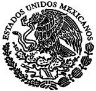 LEY GENERAL DE CONTABILIDAD GUBERNAMENTALCÁMARA DE DIPUTADOS DEL H. CONGRESO DE LA UNIÓNÚltima Reforma DOF 12-11-2012Secretaría GeneralSecretaría de Servicios ParlamentariosLEY GENERAL DE CONTABILIDAD GUBERNAMENTALCÁMARA DE DIPUTADOS DEL H. CONGRESO DE LA UNIÓNÚltima Reforma DOF 12-11-2012Secretaría GeneralSecretaría de Servicios ParlamentariosLEY GENERAL DE CONTABILIDAD GUBERNAMENTALCÁMARA DE DIPUTADOS DEL H. CONGRESO DE LA UNIÓNÚltima Reforma DOF 12-11-2012Secretaría GeneralSecretaría de Servicios ParlamentariosLEY GENERAL DE CONTABILIDAD GUBERNAMENTALCÁMARA DE DIPUTADOS DEL H. CONGRESO DE LA UNIÓNÚltima Reforma DOF 12-11-2012Secretaría GeneralSecretaría de Servicios ParlamentariosLEY GENERAL DE CONTABILIDAD GUBERNAMENTALCÁMARA DE DIPUTADOS DEL H. CONGRESO DE LA UNIÓNÚltima Reforma DOF 12-11-2012Secretaría GeneralSecretaría de Servicios ParlamentariosLEY GENERAL DE CONTABILIDAD GUBERNAMENTALCÁMARA DE DIPUTADOS DEL H. CONGRESO DE LA UNIÓNÚltima Reforma DOF 12-11-2012Secretaría GeneralSecretaría de Servicios ParlamentariosLEY GENERAL DE CONTABILIDAD GUBERNAMENTALCÁMARA DE DIPUTADOS DEL H. CONGRESO DE LA UNIÓNÚltima Reforma DOF 12-11-2012Secretaría GeneralSecretaría de Servicios ParlamentariosLEY GENERAL DE CONTABILIDAD GUBERNAMENTALCÁMARA DE DIPUTADOS DEL H. CONGRESO DE LA UNIÓNÚltima Reforma DOF 12-11-2012Secretaría GeneralSecretaría de Servicios ParlamentariosLEY GENERAL DE CONTABILIDAD GUBERNAMENTALCÁMARA DE DIPUTADOS DEL H. CONGRESO DE LA UNIÓNÚltima Reforma DOF 12-11-2012Secretaría GeneralSecretaría de Servicios ParlamentariosLEY GENERAL DE CONTABILIDAD GUBERNAMENTALCÁMARA DE DIPUTADOS DEL H. CONGRESO DE LA UNIÓNÚltima Reforma DOF 12-11-2012Secretaría GeneralSecretaría de Servicios ParlamentariosLEY GENERAL DE CONTABILIDAD GUBERNAMENTALCÁMARA DE DIPUTADOS DEL H. CONGRESO DE LA UNIÓNÚltima Reforma DOF 12-11-2012Secretaría GeneralSecretaría de Servicios ParlamentariosLEY GENERAL DE CONTABILIDAD GUBERNAMENTALCÁMARA DE DIPUTADOS DEL H. CONGRESO DE LA UNIÓNÚltima Reforma DOF 12-11-2012Secretaría GeneralSecretaría de Servicios ParlamentariosLEY GENERAL DE CONTABILIDAD GUBERNAMENTALCÁMARA DE DIPUTADOS DEL H. CONGRESO DE LA UNIÓNÚltima Reforma DOF 12-11-2012Secretaría GeneralSecretaría de Servicios ParlamentariosLEY GENERAL DE CONTABILIDAD GUBERNAMENTALCÁMARA DE DIPUTADOS DEL H. CONGRESO DE LA UNIÓNÚltima Reforma DOF 12-11-2012Secretaría GeneralSecretaría de Servicios ParlamentariosLEY GENERAL DE CONTABILIDAD GUBERNAMENTALCÁMARA DE DIPUTADOS DEL H. CONGRESO DE LA UNIÓNÚltima Reforma DOF 12-11-2012Secretaría GeneralSecretaría de Servicios ParlamentariosLEY GENERAL DE CONTABILIDAD GUBERNAMENTALCÁMARA DE DIPUTADOS DEL H. CONGRESO DE LA UNIÓNÚltima Reforma DOF 12-11-2012Secretaría GeneralSecretaría de Servicios ParlamentariosLEY GENERAL DE CONTABILIDAD GUBERNAMENTALCÁMARA DE DIPUTADOS DEL H. CONGRESO DE LA UNIÓNÚltima Reforma DOF 12-11-2012Secretaría GeneralSecretaría de Servicios ParlamentariosLEY GENERAL DE CONTABILIDAD GUBERNAMENTALCÁMARA DE DIPUTADOS DEL H. CONGRESO DE LA UNIÓNÚltima Reforma DOF 12-11-2012Secretaría GeneralSecretaría de Servicios ParlamentariosLEY GENERAL DE CONTABILIDAD GUBERNAMENTALCÁMARA DE DIPUTADOS DEL H. CONGRESO DE LA UNIÓNÚltima Reforma DOF 12-11-2012Secretaría GeneralSecretaría de Servicios ParlamentariosLEY GENERAL DE CONTABILIDAD GUBERNAMENTALCÁMARA DE DIPUTADOS DEL H. CONGRESO DE LA UNIÓNÚltima Reforma DOF 12-11-2012Secretaría GeneralSecretaría de Servicios ParlamentariosLEY GENERAL DE CONTABILIDAD GUBERNAMENTALCÁMARA DE DIPUTADOS DEL H. CONGRESO DE LA UNIÓNÚltima Reforma DOF 12-11-2012Secretaría GeneralSecretaría de Servicios ParlamentariosLEY GENERAL DE CONTABILIDAD GUBERNAMENTALCÁMARA DE DIPUTADOS DEL H. CONGRESO DE LA UNIÓNÚltima Reforma DOF 12-11-2012Secretaría GeneralSecretaría de Servicios ParlamentariosLEY GENERAL DE CONTABILIDAD GUBERNAMENTALCÁMARA DE DIPUTADOS DEL H. CONGRESO DE LA UNIÓNÚltima Reforma DOF 12-11-2012Secretaría GeneralSecretaría de Servicios ParlamentariosLEY GENERAL DE CONTABILIDAD GUBERNAMENTALCÁMARA DE DIPUTADOS DEL H. CONGRESO DE LA UNIÓNÚltima Reforma DOF 12-11-2012Secretaría GeneralSecretaría de Servicios ParlamentariosLEY GENERAL DE CONTABILIDAD GUBERNAMENTALCÁMARA DE DIPUTADOS DEL H. CONGRESO DE LA UNIÓNÚltima Reforma DOF 12-11-2012Secretaría GeneralSecretaría de Servicios ParlamentariosLEY GENERAL DE CONTABILIDAD GUBERNAMENTALCÁMARA DE DIPUTADOS DEL H. CONGRESO DE LA UNIÓNÚltima Reforma DOF 12-11-2012Secretaría GeneralSecretaría de Servicios ParlamentariosLEY GENERAL DE CONTABILIDAD GUBERNAMENTALCÁMARA DE DIPUTADOS DEL H. CONGRESO DE LA UNIÓNÚltima Reforma DOF 12-11-2012Secretaría GeneralSecretaría de Servicios ParlamentariosLEY GENERAL DE CONTABILIDAD GUBERNAMENTALCÁMARA DE DIPUTADOS DEL H. CONGRESO DE LA UNIÓNÚltima Reforma DOF 12-11-2012Secretaría GeneralSecretaría de Servicios ParlamentariosLEY GENERAL DE CONTABILIDAD GUBERNAMENTALCÁMARA DE DIPUTADOS DEL H. CONGRESO DE LA UNIÓNÚltima Reforma DOF 12-11-2012Secretaría GeneralSecretaría de Servicios ParlamentariosLEY GENERAL DE CONTABILIDAD GUBERNAMENTALCÁMARA DE DIPUTADOS DEL H. CONGRESO DE LA UNIÓNÚltima Reforma DOF 12-11-2012Secretaría GeneralSecretaría de Servicios ParlamentariosLEY GENERAL DE CONTABILIDAD GUBERNAMENTALCÁMARA DE DIPUTADOS DEL H. CONGRESO DE LA UNIÓNÚltima Reforma DOF 12-11-2012Secretaría GeneralSecretaría de Servicios ParlamentariosLEY GENERAL DE CONTABILIDAD GUBERNAMENTALCÁMARA DE DIPUTADOS DEL H. CONGRESO DE LA UNIÓNÚltima Reforma DOF 12-11-2012Secretaría GeneralSecretaría de Servicios ParlamentariosLEY GENERAL DE CONTABILIDAD GUBERNAMENTALCÁMARA DE DIPUTADOS DEL H. CONGRESO DE LA UNIÓNÚltima Reforma DOF 12-11-2012Secretaría GeneralSecretaría de Servicios ParlamentariosLEY GENERAL DE CONTABILIDAD GUBERNAMENTALCÁMARA DE DIPUTADOS DEL H. CONGRESO DE LA UNIÓNÚltima Reforma DOF 12-11-2012Secretaría GeneralSecretaría de Servicios ParlamentariosLEY GENERAL DE CONTABILIDAD GUBERNAMENTALCÁMARA DE DIPUTADOS DEL H. CONGRESO DE LA UNIÓNÚltima Reforma DOF 12-11-2012Secretaría GeneralSecretaría de Servicios Parlamentarios